Załącznik nr 5 do Regulaminu konkursu: Wzór umowy o dofinansowanie projektu w ramach Regionalnego Programu Operacyjnego Województwa Lubelskiego na lata 2014 - 2020.WZÓR)UMOWA O DOFINANSOWANIE PROJEKTU 
W RAMACH REGIONALNEGO PROGRAMU OPERACYJNEGO WOJEWÓDZTWA LUBELSKIEGO NA LATA 2014 - 2020Nr umowy:……………………..Umowa o dofinansowanie projektu: [tytuł projektu] w ramach Regionalnego Programu Operacyjnego Województwa Lubelskiego na lata 2014-2020 współfinansowanego ze środków Europejskiego Funduszu Społecznego, zawarta w ………………… [miejsce zawarcia umowy] w dniu ….................. pomiędzy: ..................................................................................................... [nazwa i adres instytucji], zwaną/ym dalej „Instytucją Pośredniczącą”,reprezentowaną przez: ………………………………………………............................................................................. a.....................................................................................................[nazwa i adres Beneficjenta), a gdy posiada - również NIP i REGON], zwaną/ym dalej „Beneficjentem”, reprezentowanym przez:  ..............................................................……............................................................... Strony Umowy zgodnie postanawiają, co następuje:Definicje§ 1.Ilekroć w umowie jest mowa o:„Programie” oznacza to Regionalny Program Operacyjny Województwa Lubelskiego na lata 2014-2020 zatwierdzony decyzją Komisji Europejskiej z dnia 12 lutego 2015 r. 
nr C(2015) 887 wraz z jego ewentualnymi późniejszymi zmianami;„Osi Priorytetowej” oznacza to Oś Priorytetową: 9 Rynek pracy;„Działaniu” oznacza to Działanie: 9.1 Aktywizacja zawodowa;„projekcie” oznacza to przedsięwzięcie pt. ………[tytuł projektu] szczegółowo określone w zaakceptowanym przez Instytucję Pośredniczącą wniosku o dofinansowanie projektu o nr ………….realizowane w ramach Programu, zwane dalej „wnioskiem o dofinansowanie”, stanowiącym załącznik nr 1 do umowy; „zadaniu” oznacza to zadanie merytoryczne czyli szereg powiązanych ze sobą działań zmierzających bezpośrednio do realizacji celu projektu. Zadania merytorycznego nie stanowią pojedyncze wydatki, np. usługa cateringowa, hotelowa i trenerska;„ustawie wdrożeniowej” oznacza to ustawę z dnia 11 lipca 2014 r. o zasadach realizacji programów w zakresie polityki spójności finansowanych w perspektywie finansowej 2014-2020 (Dz. U. z 2016 r., poz. 217);„Partnerze” oznacza to podmiot wymieniony we wniosku o dofinansowanie, uczestniczący w realizacji projektu, wnoszący do niego zasoby ludzkie, organizacyjne, techniczne lub finansowe, realizujący projekt wspólnie z Beneficjentem i innymi partnerami na warunkach określonych w umowie o partnerstwie lub porozumieniu; udział Partnera w projekcie musi być uzasadniony);„wydatkach kwalifikowalnych” oznacza to wydatki kwalifikowalne zgodnie z Wytycznymi programowymi;„uczestniku projektu” - oznacza to osobę fizyczną bez względu na wiek lub podmiot bezpośrednio korzystający z interwencji EFS. Jako uczestników wykazuje się wyłącznie te osoby i podmioty, które można zidentyfikować i uzyskać od nich dane niezbędne do określenia wspólnych wskaźników produktu (w przypadku osób fizycznych oraz wsparcia pracowników instytucji dotyczących co najmniej płci, statusu na rynku pracy, wieku, wykształcenia, sytuacji gospodarstwa domowego), którzy korzystają z bezpośredniego wsparcia i dla których planowane jest poniesienie określonego wydatku. Bezpośrednie wsparcie uczestnika to wsparcie, na które zostały przeznaczone określone środki, świadczone rzecz konkretnej osoby/podmiotu, prowadzące do uzyskania korzyści przez uczestnika (np. nabycia kompetencji, podjęcia zatrudnienia),„danych osobowych” - oznacza to dane osobowe w rozumieniu ustawy z dnia 29 sierpnia 1997 r. o ochronie danych osobowych (Dz.U. z 2015 r. poz. 2135. z późn. zm. .), w zakresie określonym w załączniku nr 2 do umowy,„przetwarzaniu danych osobowych” oznacza to jakiekolwiek operacje wykonywane na danych osobowych, takie jak zbieranie, utrwalanie, przechowywanie, opracowywanie, zmienianie, udostępnianie i usuwanie a zwłaszcza te, które wykonuje się w systemie informatycznym;„Administratorze danych osobowych” - oznacza to odpowiednio:Województwo Lubelskie z siedzibą w Lublinie przy ul. Artura Grottgera 4 dla zbioru pn. „Uczestnicy projektów dofinansowanych z Europejskiego Funduszu Społecznego w ramach Regionalnego Programu Operacyjnego Województwa Lubelskiego 2014-,Ministra właściwego do spraw rozwoju regionalnego z siedzibą w Warszawie, Pl. Trzech Krzyży 3/5 dla zbioru pn. „Centralny system teleinformatyczny wspierający realizację programów operacyjnych”,ePUAP oznacza to Elektroniczną Platformę Usług Administracji Publicznej;„SL2014” oznacza to aplikację główną centralnego systemu teleinformatycznego, 
o którym mowa w art. 69  ustawy wdrożeniowej;„LSI2014EFS” oznacza to lokalny system informatyczny wspomagający wdrażanie Osi Priorytetowych 9, 10, 11, 12 Regionalnego Programu Operacyjnego Województwa Lubelskiego na lata 2014-2020, umożliwiający wymianę danych z SL2014 i zapewniający obsługę procesów związanych  z wnioskowaniem o dofinansowanie;„cross - financingu” oznacza to tzw. zasadę elastyczności, o której mowa w art. 98 ust. 2 rozporządzenia ogólnego oraz w Wytycznych programowych;  „środkach trwałych” oznacza to środki trwałe zgodnie z Wytycznymi programowymi;„pracowniku” oznacza to:osobę świadczącą pracę na podstawie stosunku pracy lub stosunku cywilnoprawnego, osobę fizyczną, która w ramach prowadzonej działalności gospodarczej wykonuje, wyłącznie osobiście, powierzone jej na podstawie umowy cywilnoprawnej zadania, osobę współpracującą w rozumieniu ustawy z dnia 13 października 1998 r. 
o systemie ubezpieczeń społecznych (Dz. U. z 2015 r. poz. 121, z późn. zm.), osobę wykonującą świadczenia w formie wolontariatu w rozumieniu ustawy 
z dnia 24 kwietnia 2003 r. o działalności pożytku publicznego i o wolontariacie (Dz. U. z 2016 poz. 239),właściciela pełniącego funkcje kierownicze,wspólnika, w tym partnera prowadzącego regularną działalność 
w przedsiębiorstwie i czerpiącego z niej korzyści finansowe;„stronie internetowej Instytucji Pośredniczącej” oznacza to stronę internetową pod adresem: www.rpo.lubelskie.pl;„rozporządzeniu KE nr 480/2014” – oznacza to rozporządzenie delegowane Komisji (UE) nr 480/2014 z dnia 3 marca 2014 r. uzupełniające rozporządzenie Parlamentu Europejskiego i Rady (UE) nr 1303/2013 ustanawiające wspólne przepisy dotyczące Europejskiego Funduszu Rozwoju Regionalnego, Europejskiego Funduszu Społecznego, Funduszu Spójności, Europejskiego Funduszu Rolnego na rzecz Rozwoju Obszarów Wiejskich oraz Europejskiego Funduszu Morskiego i Rybackiego oraz ustanawiające przepisy ogólne dotyczące Europejskiego Funduszu Rozwoju Regionalnego, Europejskiego Funduszu Społecznego, Funduszu Spójności i Europejskiego Funduszu Morskiego i Rybackiego (Dz. U. E. L 138/5 z 13 maja 2014 r.);„rozporządzeniu Parlamentu i Rady (UE) nr 1303/2013” - oznacza to odpowiednio: rozporządzenie Parlamentu Europejskiego i Rady (UE) nr 1303/2013 z dnia 17 grudnia 2013 r. ustanawiające wspólne przepisy dotyczące Europejskiego Funduszu Rozwoju Regionalnego, Europejskiego Funduszu Społecznego, Funduszu Spójności, Europejskiego Funduszu Rolnego na rzecz Rozwoju Obszarów Wiejskich oraz Europejskiego Funduszu Morskiego i Rybackiego oraz ustanawiające przepisy ogólne dotyczące Europejskiego Funduszu Rozwoju Regionalnego, Europejskiego Funduszu Społecznego, Funduszu Spójności i Europejskiego Funduszu Morskiego i Rybackiego oraz uchylające rozporządzenie Rady (WE) nr 1083/2006 (Dz. Urz. UE L 347 z 20 grudnia 2013 r., str. 374-469);  „ustawie o finansach publicznych” oznacza to ustawę z dnia 27 sierpnia 2009 r. 
o finansach publicznych (Dz. U. z 2013 poz. 885, z późn. zm.);„ustawie Prawo zamówień publicznych” - oznacza to ustawę z dnia 29 stycznia 2004 r. – Prawo zamówień publicznych (Dz. U. z 2015 r. poz. 2164, z późn. zm.),„ustawie o ochronie danych osobowych” - oznacza to ustawę z dnia 29 sierpnia 1997 r. o ochronie danych osobowych (Dz. U. z 2015 r. poz. 2135 z późn. zm.),„ „rozporządzeniu MSWiA” – oznacza to rozporządzenie Ministra Spraw Wewnętrznych i Administracji z dnia 29 kwietnia 2004 r. w sprawie dokumentacji przetwarzania danych osobowych oraz warunków technicznych i organizacyjnych, jakim powinny odpowiadać urządzenia i systemy informatyczne służące do przetwarzania danych osobowych (Dz. U. Nr 100, poz. 1024).„Wytycznych horyzontalnych” - oznacza to wytyczne, o których mowa w art. 4 ust. 2 pkt 3  oraz art. 5 ust 1 ustawy wdrożeniowej wydane przez ministra właściwego do spraw rozwoju regionalnego;„Wytycznych programowych” – oznacza to Wytyczne programowe dotyczące systemu wdrażania Regionalnego Programu Operacyjnego Województwa Lubelskiego na lata 2014-2020 – w zakresie Europejskiego Funduszu Społecznego, wydane przez Instytucję Zarządzająca na podstawie art. 7 ust. 1 ustawy wdrożeniowej;„Wytycznych” - oznacza to Wytyczne horyzontalne oraz Wytyczne programowe;„Wytycznych w zakresie realizacji zasady równości szans i niedyskryminacji” - oznacza to Wytyczne w zakresie realizacji zasady równości szans i niedyskryminacji, w tym dostępności dla osób z niepełnosprawnościami oraz zasady równości szans kobiet i mężczyzn w ramach funduszy  unijnych na lata 2014-2020;„Wytycznych w zakresie warunków gromadzenia i przekazywania danych” - oznacza to Wytyczne w zakresie warunków gromadzenia i przekazywania danych w postaci elektronicznej na lata 2014-2020; „Wytycznych w obszarze włączenia społecznego i zwalczania ubóstwa” - oznacza to Wytyczne w zakresie realizacji przedsięwzięć w obszarze włączenia społecznego i zwalczania ubóstwa z wykorzystaniem środków Europejskiego Funduszu Społecznego i Europejskiego Funduszu Rozwoju Regionalnego na lata 2014-2020;„Wytycznych w obszarze rynku pracy” - oznacza to Wytyczne w zakresie realizacji przedsięwzięć z udziałem środków Europejskiego Funduszu Społecznego w obszarze rynku pracy na lata 2014-2020;„Wytycznych w zakresie kwalifikowalności wydatków” – oznacza to Wytyczne w zakresie kwalifikowalności wydatków w ramach Europejskiego Funduszu Rozwoju Regionalnego, Europejskiego Funduszu Społecznego oraz Funduszu Spójności na lata 2014-2020.„Wytycznych w zakresie monitorowania” - oznacza to Wytyczne w zakresie monitorowania postępu rzeczowego realizacji programów operacyjnych na lata 2014-2020,Przedmiot umowy§ 2.Na warunkach określonych w umowie, Instytucja Pośrednicząca przyznaje Beneficjentowi dofinansowanie na realizację projektu, a Beneficjent zobowiązuje się do jego realizacji.§ 3.Na warunkach określonych w niniejszej umowie, Instytucja Pośrednicząca przyznaje Beneficjentowi na realizację projektu dofinansowanie w  łącznej kwocie nieprzekraczającej ................... PLN (słownie: …) i stanowiącej nie więcej niż …… % całkowitych wydatków kwalifikowalnych projektu, w tym:płatność ze środków europejskich w kwocie … PLN (słownie …);dotację celową z budżetu krajowego w kwocie … .  PLN (słownie …).Całkowita wartość projektu  wynosi …….  PLN (słownie: …….)Dofinansowanie jest przeznaczone na sfinansowanie wydatków kwalifikowalnych ponoszonych przez Beneficjenta i Partnerów w związku z realizacją projektu.Do oceny kwalifikowalności poniesionych wydatków, o ile przepisy prawa nie stanowią inaczej, stosuje się wersję Wytycznych programowych, obowiązującą w dniu poniesienia wydatku, z tym zastrzeżeniem, że dla oceny prawidłowości udzielonych przez Beneficjenta zamówień publicznych znajduje zastosowanie wersja Wytycznych programowych obowiązująca w dniu wszczęcia postępowania o udzielenie danego zamówienia publicznego. Niniejsze postanowienie nie uchyla obowiązku Beneficjenta przestrzegania przepisów prawa powszechnie obowiązującego w okresie poprzedzającym dostosowanie Wytycznych programowych do treści tych przepisów oraz możliwości uznania za niekwalifikowalny wydatku poniesionego sprzecznie z przepisami prawa powszechnie obowiązującego. Beneficjent zobowiązuje się do wniesienia wkładu własnego w kwocie ………… PLN (słownie: … ), co stanowi … % wydatków kwalifikowalnych projektu, z następujących źródeł:… w kwocie … PLN (słownie …); … w kwocie … PLN (słownie …).W przypadku niewniesienia wkładu własnego w ww. kwocie, Instytucja Pośrednicząca  pomniejsza kwotę przyznanego dofinansowania, o której mowa w ust. 1 proporcjonalnie, z zachowaniem udziału procentowego określonego w ust.1. Wkład własny, który zostanie rozliczony w wysokości przekraczającej wspomniany powyżej procent wydatków projektu może zostać uznany za niekwalifikowalny.Kwota dofinansowania, o której mowa w ust. 1 w wysokości … zł stanowiąca pomoc de minimis/ pomoc publiczną udzielaną Beneficjentowi w oparciu o niniejszą umowę jest zgodna ze wspólnym rynkiem oraz art. 107 Traktatu o funkcjonowaniu Unii europejskiej (Dz. Urz. UE 2012 C 326 z 26.10.2012) oraz jest zwolniona z wymogu notyfikacji  zgodnie z art. 108 ww. Traktatu. Pomoc publiczna udzielana jest Beneficjentowi na podstawie programu pomocowego o numerze referencyjnym…..Pomoc, o której mowa w ust. 6 udzielana jest na podstawie rozporządzenia Ministra Infrastruktury i Rozwoju z dnia 2 lipca 2015 r. w sprawie udzielania pomocy de minimis oraz pomocy publicznej w ramach programów operacyjnych finansowanych z Europejskiego Funduszu Społecznego na lata 2014-2020, do którego zastosowanie mają odpowiednio przepisy: a) rozporządzenia Komisji (UE) nr 1407/2013 z dnia 18 grudnia 2013 r. w sprawie stosowania art. 107 i 108 Traktatu o funkcjonowaniu Unii Europejskiej do pomocy de minimis (Dz. Urz. UE L 352 z 24.12.2013, str. 1), orazb) rozporządzenia Komisji (UE) nr 651/2014 z dnia 17 czerwca 2014 r. uznającego niektóre rodzaje pomocy za zgodne z rynkiem wewnętrznym w zastosowaniu art. 107 i 108 Traktatu (Dz. Urz. UE L 187 z 26.06.2014, str. 1).Koszty pośrednie projektu rozliczane na podstawie stawki ryczałtowej zdefiniowane w Wytycznych programowych, o których mowa w § 1 pkt 27, stanowią ………% poniesionych, udokumentowanych i zatwierdzonych w ramach projektu wydatków bezpośrednich.Instytucja Pośrednicząca może podjąć decyzję o obniżeniu stawki ryczałtowej określonej w ust. 8 w przypadkach rażącego naruszenia przez Beneficjenta zapisów umowy o dofinansowanie w zakresie zarządzania projektem, w tym m.in.:Beneficjent nie rozpoczął realizacji projektu w terminie wskazanym we wniosku 
o dofinansowanie;Beneficjent realizuje projekt niezgodnie z harmonogramem realizacji projektu, zawartym we wniosku o dofinansowanie;Beneficjent nie przedkłada wniosków o płatność w terminie zgodnym 
z harmonogramem płatności;Beneficjent nie przedkłada skorygowanych/uzupełnionych wniosków o płatność 
w terminie określonym przez Instytucję Pośredniczącą;Beneficjent nie stosuje się do uwag Instytucji Pośredniczącej w zakresie korygowania/uzupełniania wniosków o płatność;Beneficjent nie przedkłada w terminie określonym przez Instytucję Pośredniczącą harmonogramów działań projektowych, uniemożliwiając tym samym weryfikację zgodności z założeniami określonymi we wniosku o dofinansowanie i/lub przeprowadzenie kontroli monitoringowej;Beneficjent utrudnia współpracę z Instytucją Pośredniczącą poprzez uchylanie się od udzielania wszelkich informacji i wyjaśnień związanych z realizacją projektu na wezwanie Instytucji Pośredniczącej;w przypadku powtarzającego się przedkładania przez Beneficjenta do Instytucji Pośredniczącej błędnie sporządzonych/niekompletnych dokumentów związanych z realizacją projektu;personel bezpośrednio zaangażowany w zarządzanie projektem i jego rozliczanie nie dopełnia swoich obowiązków w zakresie ponoszenia wydatków w sposób konkurencyjny.W zależności od liczby i skali stwierdzonych uchybień Instytucja Pośrednicząca może obniżyć stawkę ryczałtową kosztów pośrednich maksymalnie:z 25 % na 20 % kosztów bezpośrednich  – w przypadku projektów o wartości 
do 1 mln PLN włącznie;z 20 % na 16 % kosztów bezpośrednich – w przypadku projektów o wartości powyżej 1 mln PLN do 2 mln PLN włącznie;z 15 % na 12 % kosztów bezpośrednich – w przypadku projektów o wartości powyżej 2 mln PLN do 5 mln PLN włącznie;z 10 % na 8 % kosztów bezpośrednich – w przypadku projektów o wartości przekraczającej 5 mln PLN.Beneficjent rozlicza usługi objęte stawkami jednostkowymi, zgodnie z Wytycznymi 
programowymi, oraz zgodnie z wnioskiem o dofinansowanie projektu.Dokumentami potwierdzającymi wykonanie usług objętych stawkami jednostkowymi, o których mowa w ust. 11 są:załączane do wniosku o płatność: ………….;dostępne podczas kontroli na miejscu: ………..Kwota wydatków kwalifikowalnych w projekcie rozliczanym na podstawie stawek jednostkowych ustalana jest na podstawie przemnożenia ustalonej stawki jednostkowej dla danego typu usługi przez liczbę usług faktycznie zrealizowanych w ramach realizowanego projektu.Wydatki objęte stawkami jednostkowymi nie są wykazywane w Zestawieniu dokumentów potwierdzających poniesione wydatki we wniosku o płatność. Wydatki w ramach projektu mogą obejmować koszt podatku od towarów i usług, zgodnie  z oświadczeniem złożonym w zatwierdzonym przez Instytucję Pośredniczącą wniosku o dofinansowanie. § 4.Beneficjent zobowiązuje się do realizacji projektu na podstawie aktualnego wniosku 
o dofinansowanie.Wniosek o dofinansowanie stanowi integralną część umowy o dofinansowanie.Załączniki do wniosku o dofinansowanie stanowią jego integralną część .Beneficjent zobowiązuje się do realizacji projektu zgodnie z wnioskiem o dofinansowanie, w tym do:osiągnięcia wskaźników produktu oraz rezultatu określonych we wniosku o dofinansowanie;realizacji projektu w oparciu o harmonogram realizacji projektu 
zawarty we wniosku o dofinansowanie;zapewnienia realizacji projektu przez personel projektu posiadający kwalifikacje określone we wniosku o dofinansowanie;zachowania trwałości projektu lub rezultatów, o ile tak przewiduje wniosek o dofinansowanie;przedkładania do Instytucji Pośredniczącej celem akceptacji programu i harmonogramu realizacji wsparcia, na co najmniej 5 dni roboczych przed planowanym terminem rozpoczęcia wsparcia (np.: szkolenia, doradztwa, konferencji, seminariów, zajęć dydaktycznych, wychowawczych, specjalistycznych i in.). zbierania danych osobowych uczestników projektu (osób lub podmiotów) zgodnie 
z Wytycznymi w zakresie monitorowania;przetwarzania danych osobowych zgodnie z ustawą  o ochronie danych osobowych;zapewnienia stosowania zasady równości szans i niedyskryminacji a także równości szans kobiet i mężczyzn, zgodnie z Wytycznymi w zakresie realizacji zasady równości szans i niedyskryminacji, . W przypadku dokonania zmian w projekcie, o których mowa w § 27 umowy, Beneficjent zobowiązuje się do realizacji projektu zgodnie z aktualnym wnioskiem o dofinansowanie.Beneficjent przy realizacji Umowy zobowiązuje się do stosowania niżej wymienionych Wytycznych oraz wyraża zgodę na postępowanie wobec niego zgodnie z warunkami i zasadami określonymi w tych Wytycznych:1) Wytycznych programowych, 2) Wytycznych w zakresie kwalifikowalności wydatków, 3) Wytycznych w zakresie monitorowania, 4) Wytycznych w zakresie realizacji zasady równości szans i niedyskryminacji, 5) Wytycznych w zakresie warunków gromadzenia i  przekazywania danych, oraz6) Wytycznych w obszarze rynku pracy 7) Wytycznych w obszarze włączenia społecznego i zwalczania ubóstwa.Obowiązek stosowania przez Beneficjenta ww. Wytycznych oraz wyrażenie zgody na postępowanie wobec niego zgodnie z warunkami i zasadami określonymi w Wytycznych obejmuje również wszelkie zmiany Wytycznych, o których mowa w ust. 6 dokonane po zawarciu niniejszej Umowy.Instytucja Pośrednicząca zobowiązuje się powiadomić Beneficjenta o wszelkich zmianach Wytycznych, o których mowa w ust. 6 za pośrednictwem strony internetowej, o której mowa w § 1 pkt 19.Beneficjent zobowiązuje się stosować aktualnie obowiązującą treść Wytycznych, o których mowa w ust. 6.W przypadku zmiany Wytycznych horyzontalnych, Beneficjent w okresie przed dostosowaniem Wytycznych programowych do Wytycznych horyzontalnych zobowiązany jest do stosowania Wytycznych horyzontalnych w zmienionym zakresie.W przypadku zmiany Wytycznych programowych, polegającej na wprowadzeniu korzystniejszych rozwiązań dla Beneficjenta, o możliwości ewentualnego  stosowania zmiany do wydatków poniesionych przed dniem rozpoczęcia stosowania zmienionych Wytycznych programowych rozstrzyga treść tych Wytycznych. Jeżeli treść Wytycznych programowych nie reguluje tego zagadnienia, zastosowanie zmienionych Wytycznych do wydatków, o którym mowa w zdaniu poprzedzającym, wymaga aneksu do niniejszej Umowy.Beneficjent zobowiązuje się do realizacji projektu zgodnie z politykami horyzontalnymi Unii Europejskiej, w tym zgodnie z zasadą równości szans kobiet i mężczyzn oraz równości szans i niedyskryminacji, w tym dostępności dla osób z niepełnosprawnościami. Beneficjent zobowiązuje się niezwłocznie poinformować Instytucję Pośredniczącą o problemach w realizacji projektu, w szczególności o zamiarze zaprzestania jego realizacji lub o zagrożeniu nieosiągnięcia zaplanowanych wskaźników projektu.Beneficjent zobowiązuje się sfinansować, w pełnym zakresie, wszelkie wydatki niekwalifikowalne w ramach projektu.Beneficjent zobowiązuje się do poinformowania pisemnie Instytucji Pośredniczącej
o wszystkich realizowanych przez siebie projektach finansowanych z funduszy strukturalnych, Funduszu Spójności lub innych funduszy Unii Europejskiej na dzień podpisania Umowy. W sytuacji, gdyby okoliczność, o której mowa w zdaniu pierwszym, powstała po zawarciu Umowy, Beneficjent zobowiązuje się do niezwłocznego pisemnego poinformowania o jej zaistnieniu Instytucji Pośredniczącej.Beneficjent zobowiązuje się poinformować właściwe terytorialnie Ośrodki Pomocy Społecznej  i Powiatowe Centra Pomocy Rodzinie o realizacji  przedmiotowego projektu.Beneficjent zobowiązuje się informować właściwe terytorialnie Ośrodki Pomocy Społecznej oraz organizacje partnerskie regionalne i lokalne, o których mowa w Programie Operacyjnym Pomoc Żywnościowa 2014-2020 (PO PŻ), o prowadzonej rekrutacji 
do projektu realizowanego w ramach Priorytetu Inwestycyjnego 9i, a także do niepowielania wsparcia, które osoba lub rodzina zagrożona ubóstwem lub wykluczeniem społecznym uzyskuje w ramach działań towarzyszących w PO PŻ.Realizacja projektu i okres obowiązywania umowy§ 5.Okres realizacji projektu jest zgodny z okresem wskazanym we wniosku o dofinansowanie.Okres, o którym mowa w ust. 1, dotyczy realizacji zadań w ramach projektu i jest    równoznaczny z okresem kwalifikowalności wydatków w ramach projektu.W uzasadnionych przypadkach, na wniosek Beneficjenta, Instytucja Pośrednicząca może uznać za kwalifikowalne wydatki poniesione po dacie zakończenia okresu realizacji projektu, pod warunkiem, że wydatki te dotyczą tego okresu oraz zostaną uwzględnione w końcowym wniosku o płatność . Beneficjent zobowiązuje się do realizacji projektu w pełnym zakresie, w terminie wskazanym w ust. 1, z należytą starannością, w szczególności ponosząc wydatki celowo, rzetelnie, racjonalnie i oszczędnie 
z zachowaniem zasady uzyskiwania najlepszych efektów z danych nakładów, zasady optymalnego doboru metod i środków służących osiągnięciu założonych celów, zgodnie 
z obowiązującymi przepisami prawa i zasadami w ramach Programu oraz w sposób, który zapewni prawidłową i terminową realizację projektu oraz osiągnięcie celów (wskaźników produktu i rezultatu) zakładanych we wniosku o dofinansowanie.Projekt będzie realizowany w oparciu o harmonogram realizacji projektu zawarty we wniosku o dofinansowanie. Projekt będzie realizowany przez:  ................)Instytucja Pośrednicząca może wyrazić zgodę na zmianę okresu realizacji projektu na  uzasadniony wniosek Beneficjenta.Beneficjent zobowiązuje się do realizacji projektu zgodnie z zasadą dostępności dla osób z niepełnosprawnościami, co oznacza w szczególności, że wszystkie produkty wytworzone w ramach projektu będą dostępne dla wszystkich osób, w tym również dostosowane do zidentyfikowanych potrzeb osób z niepełnosprawnościami. W przypadku wytworzenia w ramach projektu nowej infrastruktury, Beneficjent zobowiązuje się, że będzie ona zgodna z koncepcją uniwersalnego projektowania, bez możliwości odstępstw od stosowania wymagań prawnych w zakresie dostępności dla osób z niepełnosprawnością wynikających z obowiązujących przepisów budowlanych. W przypadku zamiaru poniesienia w trakcie realizacji projektu kosztów racjonalnego usprawnienia zastosowanie ma § 27 ust 1. Beneficjent ma obowiązek uzasadnić konieczność poniesienia kosztu racjonalnego usprawnienia z zastosowaniem najbardziej efektywnego dla danego przypadku sposobu (np. prymat wynajmu nad zakupem).Odpowiedzialność Beneficjenta§ 6.Odpowiedzialności wobec osób trzecich za szkody powstałe w związku z realizacją projektu ponosi Beneficjent.Porozumienie lub umowa o partnerstwie oraz wniosek o dofinansowanie precyzują, które wydatki będą ponoszone przez Partnera. Beneficjent ponosi pełną odpowiedzialność wobec Instytucji Pośredniczącej za działania Partnera projektu lub jednostki upoważnionej do ponoszenia wydatków w ramach projektu.Beneficjent ponosi pełną  odpowiedzialność za realizację celów projektu oraz terminową realizację zadań przez wszystkie strony porozumienia lub umowy o partnerstwie, w tym za terminowe rozliczanie projektu, zgodnie z Harmonogramem jego realizacji. Beneficjent zobowiązuje się do:informowania Instytucji Pośredniczącej za pośrednictwem SL2014o złożeniu do Sądu wniosków o ogłoszenie upadłości przez Beneficjenta, przez Partnera lub przez ich wierzycieli;informowania Instytucji Pośredniczącej za pośrednictwem SL2014 o pozostawaniu w stanie likwidacji albo podleganiu zarządowi komisarycznemu, bądź zawieszeniu swej działalności, w terminie do 5 dni roboczych od dnia wystąpienia powyższych okoliczności;informowania Instytucji Pośredniczącej za pośrednictwem SL2014 o toczącym się wobec Beneficjenta jakimkolwiek postępowaniu egzekucyjnym, karnym skarbowym, o posiadaniu zajętych wierzytelności, w terminie do 5 dni roboczych od dnia wystąpienia powyższych okoliczności oraz powiadamiania Instytucji Pośredniczącej za pośrednictwem  SL2014 w terminie do 5 dni roboczych od dnia powzięcia przez Beneficjenta informacji o każdej zmianie w tym zakresie.Płatności§ 7.Beneficjent zobowiązuje się do prowadzenia wyodrębnionej ewidencji wydatków projektu 
w sposób przejrzysty zgodnie z zasadami określonymi w Programie, tak aby możliwa była identyfikacja poszczególnych operacji związanych z projektem.Obowiązek, o którym mowa w ust. 1, dotyczy wszystkich Partnerów, w zakresie tej części projektu, za której realizację odpowiadają).§ 8.Dofinansowanie, o którym mowa w § 3 ust. 1, na realizację projektu jest wypłacane w formie zaliczki w wysokości określonej w harmonogramie płatności stanowiącym załącznik nr 3 do umowy, z zastrzeżeniem ust. 3 i § 9. W szczególnie uzasadnionych przypadkach dofinansowanie może być wypłacane w formie refundacji kosztów poniesionych przez Beneficjenta.Beneficjent sporządza harmonogram płatności, o którym mowa w ust. 1, w porozumieniu z Instytucją Pośredniczącą, uwzględniając przy tym, że wysokość transzy zaliczki na dany okres nie przekracza środków niezbędnych dla prawidłowej realizacji danego etapu projektu, a następnie niezwłocznie przekazuje go za pośrednictwem SL2014, chyba że z przyczyn technicznych nie jest to możliwe. W takim przypadku stosuje się § 17 ust. 8-9 przy czym formularz wersji papierowej harmonogramu płatności jest zgodny z załącznikiem nr 3 do niniejszej umowy. Harmonogram płatności, o którym mowa w ust. 1, może podlegać aktualizacji w szczególności we wniosku o płatność, o którym mowa w § 10 ust. 1 przed przekazaniem kolejnej transzy. Aktualizacja harmonogramu płatności, o której mowa w zdaniu pierwszym jest skuteczna, pod warunkiem akceptacji przez Instytucję Pośredniczącą w terminie, o którym mowa w § 10 ust. 9 i 10 i nie wymaga formy aneksu do niniejszej umowy.Dofinansowanie na realizację projektu może być przeznaczone na sfinansowanie przedsięwzięć zrealizowanych w ramach projektu przed podpisaniem niniejszej umowy, o ile wydatki zostaną uznane za kwalifikowalne zgodnie z obowiązującymi przepisami oraz dotyczyć będą okresu realizacji projektu, o którym mowa w § 5 ust. 1).Transze dofinansowania są przekazywane na następujący wyodrębniony dla projektu rachunek bankowy Beneficjenta): ………………………………………………………………….Wszystkie płatności dokonywane w związku z realizacją niniejszej umowy, pomiędzy Beneficjentem a Partnerem bądź pomiędzy Partnerami, powinny być dokonywane 
za pośrednictwem rachunku bankowego, o którym mowa w ust. 5, pod rygorem nieuznania poniesionych wydatków za kwalifikowalne).Beneficjent zobowiązuje się niezwłocznie poinformować Instytucję Pośredniczącą o zmianie rachunku bankowego, o którym mowa w ust. 5.Odsetki bankowe od przekazanych Beneficjentowi transz dofinansowania podlegają zwrotowi, o ile przepisy odrębne nie stanowią inaczej.Beneficjent przekazuje informację o odsetkach, o których mowa w ust. 8, w terminie do 31 grudnia danego roku a w przypadku zakończenia okresu realizacji projektu w trakcie roku kalendarzowego w terminie do 30 dni kalendarzowych od dnia zakończenia okresu jego realizacji.Beneficjent zobowiązuje się poinformować Instytucję Pośredniczącą na jej prośbę i w terminie przez nią określonym o kwocie przekazanego mu dofinansowania w formie dotacji celowej, o której mowa w § 3 ust. 1 pkt 2, która nie zostanie wydatkowana do końca tego roku. Powyższa kwota podlega zwrotowi na rachunek wskazany przez Instytucję Pośredniczącą w terminie do dnia 30 listopada tego roku.Kwota dotacji celowej, o której mowa w ust. 10, w części niewydatkowanej przed upływem 30 dni kalendarzowych od terminu określonego w rozporządzeniu wydanym na podstawie art. 181 ust. 2 ustawy o finansach publicznych podlega zwrotowi na rachunek wskazany przez Instytucję Pośredniczącą.Kwota dotacji celowej niewydatkowana i niezgłoszona zgodnie z ust. 10 podlega zwrotowi 
w terminie do dnia 31 grudnia danego roku na rachunek wskazany przez Instytucję Pośredniczącą.Kwota dofinansowania w formie płatności, o której mowa w § 3 ust.1 pkt 1, niewydatkowana z końcem roku budżetowego, pozostaje na rachunku bankowym, o którym mowa w ust. 5, do dyspozycji Beneficjenta w następnym roku budżetowym. § 9.Strony ustalają następujące warunki przekazania transzy dofinansowania, z zastrzeżeniem 
ust. 2- 3: pierwsza transza dofinansowania przekazywana jest na podstawie pierwszego wniosku o płatność w wysokości i terminie określonym w harmonogramie płatności, o którym mowa w § 8 ust. 1, pod warunkiem wniesienia zabezpieczenia, o którym mowa w § 16 ust.2 lub 3;kolejne transze dofinansowania (n+1) przekazywane są po:złożeniu i zweryfikowaniu wniosku o płatność rozliczającego ostatnią transzę dofinansowania (n) przez Instytucję Pośredniczącą zgodnie z § 10 ust. 9,10, w którym wykazano wydatki kwalifikowalne rozliczające co najmniej 70% łącznej kwoty otrzymanych transz dofinansowania z zastrzeżeniem, że nie stwierdzono okoliczności, o których mowa w § 28 ust. 1,orazzatwierdzeniu przez Instytucję Pośredniczącą wniosku o płatność rozliczającego przedostatnią transzę dofinansowania (n-1), zgodnie z § 10 ust. 13, w przypadku gdyby wypłata transzy miała następować po okresie 30 dni kalendarzowych od zakończenia realizacji projektu o którym mowa w § 10 ust. 2 transza dofinansowania zostanie wypłacona w formie refundacji do wysokości zatwierdzonych wydatków ze środków dofinansowania przekraczających sumę przekazanych dotychczas transz dofinansowania.Transze dofinansowania wypłacane są pod warunkiem:1) w przypadku środków, o których mowa w § 3 ust. 1 pkt 1 realizacji zlecenia płatności przez Bank Gospodarstwa Krajowego,2) w przypadku środków, o których mowa w § 3 ust. 1 pkt 2, dostępności środków na finansowanie Działania na rachunku bankowym Instytucji Pośredniczącej.Kolejne transze dofinansowania są przekazywane na rachunek bankowy, o którym mowa 
w § 8 ust. 5:w zakresie środków, o których mowa w § 3 ust. 1 pkt 1, w terminie płatności, o którym mowa w § 2 pkt 5 rozporządzenia Ministra Finansów z dnia 21 grudnia 2012 r. w sprawie płatności w ramach programów finansowanych z udziałem środków europejskich oraz przekazywania informacji dotyczących tych płatności (Dz. U. z 2012 r. poz. 1539 z późn. zm.), przy czym Instytucja Pośrednicząca zobowiązuje się do przekazania Bankowi Gospodarstwa Krajowego zlecenia płatności w terminie do 5 dni roboczych od dnia zweryfikowania przez nią wniosku o płatność rozliczającego ostatnią transzę dofinansowania;w zakresie środków, o których mowa w § 3 ust. 1 pkt 2, w terminie płatności, o którym mowa w pkt 1 z uwzględnieniem § 9 ust. 2 pkt 2..Wniosek o płatność§ 10.Beneficjent przedkłada wniosek o płatność oraz dokumenty niezbędne  do rozliczenia projektu w wersji elektronicznej sporządzone przy użyciu SL2014 Składanie wniosku o płatność następuje wyłącznie w wersji elektronicznej, pod warunkiem opatrzenia go podpisem potwierdzonym profilem zaufanym ePUAP lub bezpiecznym podpisem elektronicznym weryfikowanym przy pomocy ważnego kwalifikowanego certyfikatu chyba, że z przyczyn technicznych nie jest to możliwe. W takim przypadku stosuje się zapisy  §  17 ust. 5 i ust. 8-9, przy czym wzór papierowej wersji wniosku o płatność określają Wytyczne w zakresie warunków gromadzenia i  przekazywania danych, zamieszczone na stronie internetowej Instytucji Pośredniczącej. Beneficjent składa pierwszy wniosek o płatność zgodnie z harmonogramem płatności stanowiącym załącznik do umowy o dofinansowanie projektu. Kolejne wnioski o płatność przedkładane są zgodnie z zatwierdzonym harmonogramem płatności nie później niż w terminie do 10 dni roboczych od zakończenia okresu rozliczeniowego oraz nie rzadziej niż co trzy miesiące. Beneficjent składa końcowy wniosek o płatność w terminie do 30 dni kalendarzowych od dnia zakończenia okresu realizacji projektu.W przypadku, gdy wniosek przewiduje trwałość projektu lub rezultatów, Beneficjent po okresie realizacji projektu zobowiązany jest do przedłożenia do Instytucji Pośredniczącej dokumentów potwierdzających zachowanie trwałości projektu lub rezultatów. Zakres danych i termin przedłożenia ww. dokumentów zostaną określone przez Instytucję Pośredniczącą nie później niż na miesiąc przed zakończeniem realizacji projektu.Beneficjent zobowiązuje się do przedkładania w formie elektronicznej za pośrednictwem SL2014 wraz z wnioskiem o płatność, o którym mowa w ust. 1:zestawienia dokumentów finansowych wykazanych do rozliczenia w danym wniosku o płatność, zawierającego dane z dowodów księgowych;wyciągów z rachunku bankowego o którym mowa w § 8 ust. 5 lub historii z tego rachunku bankowego oraz wyciągów bankowych z innych rachunków bankowych potwierdzających poniesienie wydatków ujętych we wniosku o płatność a w przypadku płatności gotówkowych poświadczone za zgodność z oryginałem kopie raportów kasowych (bez załączników) lub podpisanych przez Beneficjenta zestawień płatności gotówkowych objętych wnioskiem o płatność,) informacji o wszystkich uczestnikach projektu, w zakresie i na warunkach określonych w Wytycznych, o których mowa w § 1 pkt 9 umowy,informacji o wykonaniu wskaźnika efektywności zatrudnieniowej/efektywności społeczno-zatrudnieniowej.Beneficjent zobowiązuje się do wprowadzania na bieżąco następujących danych do SL2014 w zakresie angażowania personelu projektu, w celu potwierdzenia spełnienia warunków określonych w Wytycznych programowych: dane dotyczące personelu projektu, w tym: nr PESEL, imię, nazwisko, dane dotyczące formy zaangażowania personelu w ramach projektu: stanowisko, forma zaangażowania w projekcie, data zaangażowania do projektu, okres zaangażowania osoby w projekcie, wymiar czasu pracy oraz godziny pracy, jeśli zostały określone w dokumentach związanych z jej zaangażowaniem,  w zakresie protokołów, o których mowa w Podrozdziale 1.22 Wytycznych programowych – dane dotyczące godzin faktycznego zaangażowania za dany miesiąc kalendarzowy ze szczegółowością wskazującą na rok, miesiąc, dzień i godziny zaangażowania. Weryfikacji podlega każdy złożony przez Beneficjenta wniosek o płatność 
wraz z załącznikami, w tym dokumentami poświadczającymi prawidłowe poniesienie wydatków ujętych w tym wniosku.Instytucja Pośrednicząca w terminie 5 dni roboczych od dnia wpływu wniosku o płatność, przekazuje Beneficjentowi wykaz wymaganych dokumentów źródłowych wybranych zgodnie z metodyką doboru próby w celu dokonania pogłębionej analizy dokumentów, przy czym w przypadku kosztów rozliczanych na podstawie rzeczywiście poniesionych wydatków weryfikacji podlegają dokumenty finansowo-księgowe (np. faktury, rachunki) oraz w uzasadnionych przypadkach pozostała dokumentacja źródłowa, która jest niezbędna do ustalenia kwalifikowalności wydatków.W terminie 5 dni roboczych od dnia przekazania Beneficjentowi ww. wykazu dokumentów, Beneficjent przekazuje do Instytucji Pośredniczącej wymagane dokumenty źródłowe w celu dokonania pogłębionej analizy. Okres weryfikacji każdej wersji wniosku o płatność wynosi maksymalnie 20 dni roboczych, licząc od dnia wpływu dokumentów, o których mowa w ust. 8. W przypadku braku przekazania dokumentu w terminie, o którym mowa w ust. 8 , bieg okresu weryfikacji rozpoczyna się po upływie terminu określonego w ust. 8.W przypadku gdy: w ramach projektu jest dokonywana kontrola na miejscu i złożony został końcowy wniosek o płatność;Instytucja Pośrednicząca zleciła kontrolę doraźną w związku ze złożonym wnioskiem o płatność, bieg terminu weryfikacji, o którym mowa w ust. 9 w stosunku do ww. wniosków 
o płatność, ulega zawieszeniu do dnia zakończenia czynności kontrolnych, tj. do dnia sporządzenia przez Zespół kontrolujący pisma kończącego czynności kontrolne. W przypadku podejrzenia wystąpienia w projekcie uchybień/nieprawidłowości w ramach kontroli doraźnej Instytucja Pośrednicząca ma możliwość wstrzymania biegu terminu weryfikacji wniosków o płatność przedłożonych za kolejne okresy rozliczeniowe do dnia zakończenia czynności kontrolnych, tj. do dnia sporządzenia przez Zespół kontrolujący pisma kończącego czynności kontrolne.W przypadku stwierdzenia błędów w złożonym wniosku o płatność, Instytucja Pośrednicząca może dokonać jego uzupełnienia lub poprawienia,, 
o czym informuje Beneficjenta lub wzywa Beneficjenta do poprawienia lub uzupełnienia wniosku lub złożenia dodatkowych wyjaśnień w wyznaczonym terminie. W szczególności Instytucja Pośrednicząca może wezwać Beneficjenta do złożenia kopii poświadczonych za zgodność z oryginałem dokumentów księgowych dotyczących projektu.Beneficjent zobowiązuje się do usunięcia błędów lub złożenia wyjaśnień 
w wyznaczonym przez Instytucję Pośredniczącą terminie.Instytucja Pośrednicząca po pozytywnym zweryfikowaniu wniosku o płatność przekazuje Beneficjentowi w terminie, o którym mowa w ust. 9, 10, informację o wyniku weryfikacji wniosku o płatność,  w tym:wysokość wydatków uznanych za kwalifikowalne (zatwierdzona kwota dofinansowania w podziale na środki, o których mowa w § 3 ust. 1 oraz kwota wkładu własnego;wysokość wydatków uznanych za niekwalifikowalne wraz z uzasadnieniem;wysokość stwierdzonych korekt finansowych;wysokość stwierdzonych nieprawidłowości finansowych; wysokość zatwierdzonych wydatków w ramach cross-financingu;podział na źródła finansowania wydatków zatwierdzonych;wysokość wydatków kwalifikowalnych objętych pomocą publiczną/pomocą de minimis;wysokość zatwierdzonych wydatków w ramach środków trwałych łącznie 
z wydatkami w ramach cross – financingu.W przypadku niezłożenia wniosku o płatność na kwotę stanowiącą co najmniej 70% łącznej kwoty przekazanych wcześniej transz dofinansowania lub w terminie wynikającym z harmonogramu płatności, od środków pozostałych do rozliczenia, przekazanych w ramach zaliczki, nalicza się odsetki jak dla zaległości podatkowych, liczone od dnia przekazania środków do dnia złożenia wniosku o płatność, o których mowa w art. 189 ust. 3 ustawy o finansach publicznych. Powyższy przepis dotyczy wniosków o płatność, które zgodnie z harmonogramem płatności,  składane są w celu przekazania kolejnej transzy dofinansowania oraz końcowego wniosku o płatność.Odsetki, o których mowa w ust. 14 podlegają zwrotowi w pełnej wysokości zgodnie z art. 189 ust. 3 – ust. 3e ustawy o finansach publicznych. Beneficjent zobowiązuje się ująć każdy wydatek kwalifikowalny we wniosku o płatność przekazywanym do Instytucji Pośredniczącej w terminie do 3 miesięcy od dnia jego poniesienia.Beneficjent zobowiązany jest do rozliczenia 100% otrzymanego dofinansowania 
w końcowym wniosku o płatność. W przypadku gdy wniosek o dofinansowanie lub regulamin konkursu wymagają po zakończeniu projektu przekazania przez Beneficjenta ostatecznych danych nt. realizacji określonego w nim  wskaźnika, zatwierdzenie końcowego wniosku o płatność i rozliczenie projektu jest uwarunkowane przekazaniem przez Beneficjenta ostatecznych danych nt. realizacji wskaźnika efektywności zatrudnieniowej, nie później niż do 100 dni kalendarzowych od zakończenia realizacji projektu. W tym celu Beneficjent powinien zobowiązać uczestników na etapie ich rekrutacji do projektu do dostarczenia dokumentów potwierdzających osiągnięcie efektywności zatrudnieniowej / społeczno-zatrudnieniowej po zakończeniu udziału w projekcie.Na etapie weryfikacji końcowego wniosku o płatność, Instytucja Pośrednicząca weryfikuje, czy w ramach projektu:1)	zostały spełnione kryteria zatwierdzone przez Komitet Monitorujący Regionalny Program Operacyjny Województwa Lubelskiego na lata 2014-2020,2)	został zrealizowany cel projektu, wyrażony wskaźnikami realizacji celu. W przypadku, gdy nie zostały spełnione warunki określone w ust. 19 pkt 1 oraz 2 Instytucja Pośrednicząca może zastosować regułę proporcjonalności zgodnie z Wytycznymi programowymi.Beneficjent ma prawo wnieść w terminie 14 dni kalendarzowych od dnia otrzymania informacji, o której mowa w ust. 13 pkt 2, zastrzeżenia do ustaleń Instytucji Pośredniczącej w zakresie wydatków niekwalifikowalnych. Przepisy art. 25 ust. 2-12 ustawy wdrożeniowej stosuje się wówczas odpowiednio. W przypadku gdy Instytucja Pośrednicząca nie przyjmie ww. zastrzeżeń i Beneficjent nie zastosuje się do zaleceń Instytucji Pośredniczącej dotyczących sposobu skorygowania wydatków niekwalifikowalnych, stosuje się § 13.Beneficjent zobowiązuje się do wykazania i opisania we wniosku o płatność w części dotyczącej postępu rzeczowego z realizacji projektu, które z działań równościowych zaplanowanych  w ramach wniosku o dofinansowanie projektu  dotyczących równości szans kobiet i mężczyzn oraz dostępności dla osób z niepełnosprawnościami zostały zrealizowane oraz w jaki sposób realizacja projektu wpłynęła na sytuację osób z niepełnosprawnościami, a także do  wskazania problemów lub trudności w realizacji zasady równości szans kobiet i mężczyzn w projekcie (o ile będą występować).Dochód§ 11.Beneficjent ma obowiązek ujawniania wszelkich dochodów, które powstają w związku z realizacją projektu.W przypadku, gdy projekt generuje na etapie realizacji dochody, Beneficjent wykazuje 
we wnioskach o płatność wartość uzyskanego dochodu i dokonuje jego zwrotu zgodnie 
z § 8 ust. 12, z zastrzeżeniem ust. 3.Instytucja Pośrednicząca może wezwać Beneficjenta do zwrotu dochodu w innym terminie niż wskazany w § 8 ust. 12.W przypadku naruszenia postanowień ust. 1 - 3, stosuje się odpowiednio przepisy § 12.Nieprawidłowości i zwrot środków§12.Instytucja 	Pośrednicząca może zawiesić przekazywanie transz dofinansowania w przypadku:nieprawidłowej realizacji projektu, w szczególności w przypadku opóźnienia w realizacji projektu wynikającej z winy Beneficjenta, w tym opóźnień w składaniu wniosków o płatność w stosunku do terminów przewidzianych umową,utrudniania kontroli realizacji projektu, dokumentowania realizacji projektu niezgodnie z postanowieniami niniejszej umowy, wniosku  instytucji kontrolnych,gdy Beneficjent dysponuje środkami niezbędnymi do realizacji projektu w kolejnym okresie rozliczeniowym. Zawieszenie płatności, o którym mowa w ust. 1, następuje wraz z poinformowaniem Beneficjenta o przyczynach zawieszenia. Uruchomienie płatności następuje po ustaniu, usunięciu lub wyjaśnieniu przyczyn wymienionych w ust. 1, w terminie określonym w § 9 ust.3.§ 13.Jeżeli na podstawie wniosków o płatność lub czynności kontrolnych uprawnionych organów zostanie stwierdzone, że dofinansowanie jest przez Beneficjenta:wykorzystane niezgodnie z przeznaczeniem;wykorzystane z naruszeniem procedur, o których mowa w art. 184 ustawy o finansach publicznych;pobrane nienależnie lub w nadmiernej wysokości;Instytucja Pośrednicząca wzywa Beneficjenta do zwrotu całości lub części dofinansowania wraz z odsetkami w wysokości określonej jak dla zaległości podatkowych liczonymi od dnia przekazania środków.Odsetki, o których mowa w ust. 1, naliczane są zgodnie z art. 207 ust. 1 ustawy o finansach publicznych.Beneficjent dokonuje zwrotu, o którym mowa w ust. 1, wraz z odsetkami, na pisemne wezwanie Instytucji Pośredniczącej, w terminie 14 dni kalendarzowych 
od dnia doręczenia wezwania do zapłaty na rachunki bankowe wskazane przez Instytucję Pośrednicząca w tym wezwaniu. Zwrot środków może być również dokonany przez pomniejszenie kolejnej płatności na rzecz Beneficjenta  o kwotę podlegającą zwrotowi.W przypadku niedokonania przez Beneficjenta zwrotu środków zgodnie z ust. 3, Instytucja Pośrednicząca, po przeprowadzeniu postępowania określonego przepisami ustawy z dnia 14 czerwca 1960 r. Kodeks postępowania administracyjnego (Dz. U. z 2016 r. poz. 23 ), wydaje decyzję, o której mowa w art. 207 ust. 9 ustawy o finansach publicznych. Decyzji, o której mowa w ust. 5, nie wydaje się, jeżeli Beneficjent dokonał zwrotu środków przed jej wydaniem.W przypadku braku zwrotu środków, o których mowa w ust. 1 w terminie 14 dni kalendarzowych od dnia doręczenia decyzji ostatecznej Beneficjent zostaje wykluczony z możliwości otrzymania środków przeznaczonych na realizację programów finansowanych z udziałem środków europejskich.Instytucja Pośrednicząca w przypadku stwierdzenia nieprawidłowości może zastosować  i nałożyć korekty finansowe, zgodnie z art. 24 ustawy wdrożeniowej oraz zgodnie z dokumentem pt. „ Wytyczne w zakresie sposobu korygowania i  odzyskiwania nieprawidłowych wydatków oraz raportowania nieprawidłowości w ramach programów operacyjnych polityki spójności na lata 2014-2020” zamieszczonym na stronie internetowej Instytucji Pośredniczącej, o której mowa w § 1 pkt 19. Beneficjent dokonuje również zwrotu na rachunek wskazany przez Instytucję Pośrednicząca kwot korekt finansowych.Beneficjent dokonuje opisu przelewu zwracanych środków, o których mowa w ust. 1 i 8, zgodnie z  zaleceniami Instytucji Pośredniczącej.Beneficjent zobowiązuje się do ponoszenia udokumentowanych kosztów podejmowanych wobec niego działań windykacyjnych, o ile nie narusza to przepisów prawa powszechnego.W przypadku stwierdzenia niedotrzymania warunków udzielania pomocy, o której mowa 
w § 3 ust. 6 i 7 niniejszej umowy, w szczególności stwierdzenia niedotrzymania warunków dotyczących:1) w przypadku pomocy publicznej:a. wystąpienia efektu zachęty,b. dopuszczalnej intensywności pomocy, jeżeli dotyczy danego rodzaju pomocy udzielanej 
w ramach niniejszej umowy,2) w przypadku pomocy de minimis:a. dopuszczalnego pułapu pomocy de minimis określonego w rozporządzeniu, o którym mowa w § 3 ust. 7 niniejszej umowy,Beneficjent zobowiązuje się do zwrotu całości lub części przyznanej pomocy wraz z odsetkami w wysokości określonej jak dla zaległości podatkowych liczonymi od dnia przekazania środków, na zasadach i w terminie określonym w § 13 ust. 2-7, 9-10 niniejszej umowy.§ 14.W przypadku stwierdzenia w projekcie nieprawidłowości finansowej, o której mowa 
w art. 2 pkt. 36 rozporządzenia Parlamentu Europejskiego i Rady (UE) nr 1303/2013 wartość dofinansowania projektu, o której mowa w §3 ust.1, ulega pomniejszeniu o kwotę nieprawidłowości. Zmiany, o których mowa powyżej, nie wymagają formy aneksu do niniejszej umowy. Do zwrotu nieprawidłowości, o której mowa w ust. 1, stosuje się postanowienia § 13. Trwałość projektu i rezultatów§ 15.Beneficjent ma obowiązek zachowania zasady trwałości projektu zgodnie z art. 71 rozporządzenia Rady nr 1303/2013, z zastrzeżeniem ust. 2.Beneficjent ma obowiązek zachowania trwałości rezultatów zgodnie z wnioskiem o dofinansowanie, w szczególności osiągnięcie wskaźników produktu oraz rezultatu  w nim określonych..Beneficjent ma obowiązek wykorzystywać środki trwałe nabyte w ramach projektu po zakończeniu jego realizacji na jego działalność statutową lub przekazać je nieodpłatnie podmiotowi niedziałającemu dla zysku.Instytucja Pośrednicząca ma prawo nałożenia korekty finansowej z tytułu naruszenia zasady trwałości projektu oraz niezrealizowania wskaźników określonych 
we wniosku o dofinansowanie. Instytucja Pośrednicząca ma prawo przeprowadzić kontrole trwałości operacji bądź rezultatu w ramach RPO WL 2014-2020 dotyczące weryfikacji utrzymania wskaźników realizacji celów w przypadku projektów, w których wymóg utrzymania trwałości został określony w umowie o dofinansowanie. Kontrola trwałości służy sprawdzeniu, czy w odniesieniu do współfinansowanych projektów nie zaszła jedna z okoliczności, o których mowa w art. 71 rozporządzenia PE i Rady (UE) nr 1303/2013.Kontrola trwałości rezultatu prowadzona jest w okresie trwałości wskazanym we wniosku o dofinansowanie i obejmuje weryfikację wywiązania się z wymogu utrzymania rezultatów i/lub produktów osiągniętych/wytworzonych w momencie jego realizacji.Kontrola trwałości zazwyczaj przybiera formę kontroli w miejscu i może być realizowana w siedzibie Beneficjenta lub w miejscu realizacji projektu.Zabezpieczenie prawidłowej realizacji Umowy§ 16.)Dofinansowanie wypłacane jest po ustanowieniu i wniesieniu przez Beneficjenta zabezpieczenia należytego wykonania zobowiązań wynikających z umowy. Zabezpieczenie powinno obejmować wszelkie możliwe roszczenia, które na podstawie zawartej z Beneficjentem umowy o dofinansowanie projektu  mogą powstać dla Województwa Lubelskiego w stosunku do Beneficjenta.Zabezpieczeniem należytego wykonania zobowiązań wynikających z umowy o dofinansowanie jest składany przez Beneficjenta, nie później niż w terminie 21 dni kalendarzowych od dnia podpisania umowy weksel in blanco wraz z wypełnioną deklaracją wystawcy weksla in blanco).  W przypadkach wskazanych w § 6 ust. 3-8 Rozporządzenia Ministra Rozwoju Regionalnego z dnia 18 grudnia 2009 r. w sprawie warunków i trybu udzielania i rozliczania zaliczek oraz zakresu i terminów składania wniosków o płatność w ramach programów finansowanych z udziałem środków europejskich (Dz. U. Nr 223, poz. 1786 z późn. zm.) zabezpieczenie, o którym mowa w ust. 1, ustanawiane jest nie później niż w terminie określonym w ust. 2 oraz w wysokości co najmniej równej wartości  dofinansowania projektu, o której mowa w §3 ust. 1, w jednej lub kilku z form wskazanych w § 6 ust. 4 ww. Rozporządzenia.Wyboru form zabezpieczenia, o którym mowa w ust. 3, dokonuje Instytucja Pośrednicząca. W przypadku, rozliczenia przez Beneficjenta całości zaliczki w ramach projektu, w którym zabezpieczenie ustanowione było w formie, o której mowa w ust.3, może ono ulec zmianie na wniosek Beneficjenta i przyjąć formę o której mowa w ust. 2.Zwrot dokumentu stanowiącego zabezpieczenie umowy może nastąpić na pisemny wniosek Beneficjenta wyłącznie po spełnieniu następujących przesłanek:1) realizacja umowy, której dotyczy dokument została całkowicie rozliczona, upłynął okres wskazany w umowie lub w innych przepisach przewidziany na kontrolę realizacji przedmiotu umowy i nie występują przesłanki do wystąpienia zobowiązań w stosunku do Samorządu z tytułu realizacji tych umów (w tym m.in. zwrot zabezpieczenia może nastąpić po zakończeniu postępowania administracyjnego w celu wydania decyzji o zwrocie środków, po zakończeniu postępowania sądowo-administracyjnego w wyniku zaskarżenia takiej decyzji, po zakończeniu prowadzenia egzekucji administracyjnej i odzyskaniu środków; zwrot zabezpieczenia może nastąpić po upływie okresu trwałości);lub2) Beneficjent zrezygnował z realizacji umowy, niniejsza umowa została rozwiązana a Beneficjent całkowicie rozliczył się z przekazanych środków finansowych ;lub3) następuje wymiana dokumentu zabezpieczającego.Gromadzenie i przekazywanie danych w SL2014§ 17.Beneficjent zobowiązuje się do wykorzystywania  SL2014 w procesie rozliczania projektu oraz komunikowania się z Instytucją Pośredniczącą. Wykorzystanie SL2014 obejmuje co najmniej przesyłanie:wniosków o płatność (postęp finansowy i rzeczowy),dokumentów potwierdzających kwalifikowalność wydatków ponoszonych w ramach projektu,danych uczestników projektu,harmonogramu płatności,informacji dot. udzielanych w projekcie zamówień publicznych,   danych dot. personelu projektu pod rygorem uznania związanych z tym wydatków za niekwalifikowalne,korespondencji oraz innych dokumentów związanych z realizacją projektu, w tym niezbędnych do przeprowadzenia kontroli projektu.przy czym Beneficjent zobowiązuje się do wprowadzania danych do SL2014 z należytą starannością i zgodnie z dokumentami źródłowymi oraz aktualnym Podręcznikiem Beneficjenta (Instrukcją użytkownika B) udostępnionym przez Instytucję Pośredniczącą.Beneficjent i Instytucja Pośrednicząca uznają za prawnie wiążące przyjęte w umowie rozwiązania stosowane w zakresie komunikacji i wymiany danych w  SL2014, bez możliwości kwestionowania skutków ich stosowania.Beneficjent wyznacza osoby uprawnione do wykonywania w jego imieniu czynności związanych z realizacją projektu w SL2014 i zgłasza je Instytucji Pośredniczącej. Zgłoszenie ww. osób, zmiana ich uprawnień lub wycofanie dostępu jest dokonywane odpowiednio na podstawie Wniosku o nadanie/zmianę dostępu dla osoby uprawnionej w ramach SL2014 lub Wniosku o wycofanie dostępu dla osoby uprawnionej w ramach SL2014 określonych w Wytycznych w zakresie warunków gromadzenia i przekazywania danych i stanowiących załącznik nr 10 do umowy. Zmiana załącznika nie wymaga aneksu do umowy.  Wszelkie działania w SL2014 osób uprawnionych są traktowane w sensie prawnym jako działanie Beneficjenta. Lista osób uprawnionych do reprezentowania Beneficjenta w zakresie obsługi SL2014 stanowi załącznik nr 8 do umowy. Aktualizacja przedmiotowej listy nie wymaga aneksu do umowy.Beneficjent zapewnia, że osoby, o których mowa w ust. 3, wykorzystują profil zaufany ePUAP lub bezpieczny podpis elektroniczny weryfikowany przy pomocy ważnego kwalifikowanego certyfikatu do uwierzytelniania czynności dokonywanych w ramach SL2014.W przypadku, gdy z powodów technicznych wykorzystanie profilu zaufanego ePUAP nie jest możliwe, o czym Instytucja Pośrednicząca informuje Beneficjenta na adres e-mail wskazany we wniosku o dofinansowanie, uwierzytelnianie następuje przy użyciu  loginu i hasła wygenerowanego przez SL2014, gdzie jako login stosuje się PESEL użytkownika (lub adres email użytkownika).Beneficjent zapewnia, że wszystkie osoby, o których mowa w ust. 3, przestrzegają zapisów Regulaminu bezpieczeństwa informacji przetwarzanych w aplikacji głównej centralnego systemu teleinformatycznego.Beneficjent zobowiązuje się do każdorazowego informowania Instytucji Pośredniczącej o nieautoryzowanym dostępie do danych Beneficjenta w SL2014. W przypadku stwierdzenia awarii SL2014 oraz braku komunikatu w tym zakresie na stronie www.rpo.lubelskie.pl, Beneficjent przesyła do Instytucji Pośredniczącej informację o zaistniałym problemie na adres e-mail: wsparcie.rplu@wup.lublin.pl. W przypadku potwierdzenia awarii SL2014 przez pracownika Instytucji Pośredniczącej proces rozliczania projektu oraz komunikowania się z Instytucją Pośredniczącą odbywa się drogą pisemną. Wszelka korespondencja papierowa, aby została uznana za wiążącą, musi zostać podpisana przez osoby uprawnione do składania oświadczeń w imieniu Beneficjenta. O usunięciu awarii SL2014 Instytucja Pośrednicząca informuje Beneficjenta na adres e-mail wskazany we wniosku o dofinansowanie oraz za pośrednictwem komunikatu opublikowanego na stronie www.rpo.lubelskie.pl. Beneficjent zaś zobowiązuje się uzupełnić dane w SL2014 w zakresie dokumentów przekazanych drogą pisemną w terminie 5 dni roboczych od otrzymania tej informacji. Funkcjonowanie elektronicznego obiegu dokumentów w ramach SL2014 nie zdejmuje z Beneficjenta obowiązku przechowywania oryginałów dokumentów i ich udostępniania podczas kontroli na miejscu. Nie mogą być przedmiotem komunikacji wyłącznie przy wykorzystaniu SL2014:zmiany treści umowy,czynności kontrolne przeprowadzane w ramach projektu,dochodzenie zwrotu środków od Beneficjenta, o których mowa w § 13 umowy,inne czynności, dla których zastrzeżono w umowie formę pisemną.Monitoring§ 18.Beneficjent zobowiązuje się do:niezwłocznego informowania Instytucji Pośredniczącej o problemach w realizacji projektu tj. zagrożeniach i nieprawidłowościach, w szczególności o zamiarze zaprzestania jego realizacji;przekazania wraz z wnioskiem o płatność, informacji o wszystkich uczestnikach projektu, zgodnie z zakresem informacji określonym w załączniku nr 2 do umowy;pomiaru wartości wskaźników osiągniętych w wyniku realizacji projektu, zgodnie ze wskaźnikami monitoringowymi zamieszczonymi we wniosku o dofinansowanie;przedkładania na żądanie Instytucji Pośredniczącej informacji o osiągniętych wskaźnikach w okresie trwałości projektu;przedkładania informacji niezbędnych do weryfikacji kryterium efektywności zatrudnieniowej /efektywności społeczno-zatrudnieniowej zgodnie z warunkami określonymi w Wytycznych w zakresie realizacji przedsięwzięć  z udziałem środków Europejskiego Funduszu Społecznego w obszarze rynku pracy na lata 2014-2020.Beneficjent jest zobowiązany do wprowadzania do SL2014 - zgodnie z aktualnym Podręcznikiem Beneficjenta (Instrukcją użytkownika B) wymaganych danych, zgodnych z prawdą, prawidłowo zaklasyfikowanych, aktualnych i kompletnych.Obowiązek, o którym mowa w ust. 2, trwa podczas całego okresu kwalifikowalności wydatków, określonego w § 5 ust. 2  i obejmuje również bieżącą aktualizację wprowadzonych danych.Zlecanie usług§ 19.W przypadku zlecania usług merytorycznych lub ich części w ramach projektu wykonawcy Beneficjent zobowiązuje się do zastrzeżenia w umowie z wykonawcą prawa wglądu 
do dokumentów wykonawcy związanych z realizowanym projektem, w tym dokumentów finansowych. Dokumentacja projektu§ 20.Beneficjent zobowiąże uczestników projektu na etapie ich rekrutacji do projektu, do przekazania informacji dotyczących ich sytuacji po zakończeniu udziału w projekcie (do 4 tygodni od zakończenia udziału) zgodnie z zakresem danych określonych w Wytycznych w zakresie monitorowania (tzw. wspólne wskaźniki rezultatu bezpośredniego).Beneficjent zobowiąże uczestników projektu na etapie ich rekrutacji do projektu, do dostarczenia dokumentów potwierdzających osiągnięcie efektywności zatrudnieniowej/ efektywności społeczno-zatrudnieniowej po zakończeniu udziału w projekcie (do 3 miesięcy od zakończenia udziału).Beneficjent zobowiązuje się do przechowywania dokumentacji związanej z realizacją projektu przez okres dwóch lat od dnia 31 grudnia roku następującego po złożeniu do Komisji Europejskiej zestawienia wydatków, w którym ujęto ostateczne wydatki dotyczące zakończonego projektu.  Instytucja Pośrednicząca informuje Beneficjenta o dacie rozpoczęcia okresu, o którym mowa w ust. 3. Okres ten zostaje przerwany w przypadku wszczęcia postępowania administracyjnego lub sądowego dotyczącego wydatków rozliczonych w projekcie albo na należycie uzasadniony wniosek Komisji Europejskiej, o czym Beneficjent jest informowany za pośrednictwem SL2014 lub pisemnie.Beneficjent przechowuje dokumentację związaną z realizacją projektu w sposób zapewniający dostępność, poufność i bezpieczeństwo, oraz jest zobowiązany do poinformowania Instytucji Pośredniczącej o miejscu jej archiwizacji najpóźniej w dniu podpisania umowy o dofinansowanie.W przypadku zmiany miejsca przechowywania dokumentów oraz w przypadku zawieszenia lub zaprzestania przez Beneficjenta działalności przed terminem, o którym mowa w ust. 3, Beneficjent zobowiązuje się niezwłocznie, za pośrednictwem SL2014 lub pisemnie poinformować Instytucję Pośredniczącą o nowym miejscu przechowywania dokumentów związanych z realizowanym projektem, w terminie 10 dni roboczych od zaistnienia ww. zdarzenia.Beneficjent przechowuje dokumenty albo w formie oryginałów, albo ich uwierzytelnionych odpisów lub na powszechnie uznanych nośnikach danych, w tym jako elektroniczne wersje dokumentów oryginalnych lub dokumenty istniejące wyłącznie w wersji elektronicznej.Dokumenty dotyczące pomocy publicznej/de minimis udzielanej przedsiębiorcom Beneficjent zobowiązuje się przechowywać przez 10 lat podatkowych, licząc od dnia jej przyznania, w sposób zapewniający poufność i bezpieczeństwo, o ile projekt dotyczy pomocy publicznej/ de minimis.Instytucja Pośrednicząca ceduje na Beneficjenta obowiązki wynikające z udzielania pomocy publicznej, w tym w szczególności obowiązek sporządzania i przedstawiania Prezesowi Urzędu Ochrony Konkurencji i Konsumentów sprawozdań o udzielonej pomocy publicznej, zgodnie z art. 32 ustawy z dnia 30 czerwca 2004 r. o postępowaniu w sprawach dotyczących pomocy publicznej (Dz. U. z 2007 r. Nr 59, poz. 404, z późn. zm.). Postanowienie ust. 9 pozostaje bez uszczerbku dla zasad dotyczących trwałości projektu oraz pomocy publicznej, o której mowa w art. 107 ust. 1 Traktatu o funkcjonowaniu Unii Europejskiej, lub pomocy de minimis, o której mowa w rozporządzeniu Komisji (UE) nr 1407/2013 z dnia 18 grudnia 2013 r. w sprawie stosowania art. 107 i 108 Traktatu o funkcjonowaniu Unii Europejskiej do pomocy de minimis (Dz. Urz. UE L 352 z 24.12.2013, str. 1) i w rozporządzeniu Komisji (UE) nr 360/2012 z dnia 25 kwietnia 2012 r. w sprawie stosowania art. 107 i 108 Traktatu o funkcjonowaniu Unii Europejskiej do pomocy de minimis przyznawanej przedsiębiorstwom wykonującym usługi świadczone w ogólnym interesie gospodarczym (Dz. Urz. UE L 114 z 26.04.2012, str. 8), oraz podatku od towarów i usług, o którym mowa w ustawie z dnia 11 marca 2004 r. o podatku od towarów i usług (Dz. U. z 2011 r. Nr 177, poz. 1054, z późn. zm.).Scedowanie na Beneficjenta obowiązków wynikających z udzielania pomocy publicznej dokonywane jest bez uszczerbku dla pełniącej przez Instytucję Pośredniczącą  funkcji podmiotu udzielającego pomocy publicznej, zgodnie z art. 27 ust 2 i 3 ustawy wdrożeniowej.W przypadku stwierdzenia na etapie weryfikacji wniosku o płatność lub kontroli projektu niedopełnienia przez podmiot udzielający pomocy obowiązków wynikających z udzielania pomocy publicznej, wydatki objęte pomocą uznaje się za niekwalifikowalne i konieczne jest dokonanie ich zwrotu wraz z odsetkami w wysokości określonej jak dla zaległości podatkowych liczonymi od dnia przekazania środków przez Instytucję Pośredniczącą na zasadach i w terminie określonym w § 13 ust. 2-7, 9-10.W przypadku projektów partnerskich ust. 1, 2, 3, 5, 7 mają zastosowanie również do Partnerów.Kontrola§ 21.Beneficjent zobowiązuje się poddać kontroli oraz audytowi dokonywanym przez Instytucję Pośredniczącą oraz inne uprawnione instytucje i podmioty w zakresie prawidłowości realizacji projektu. Kontrole projektu przeprowadza się na podstawie pisemnego imiennego upoważnienia do przeprowadzenia kontroli. Zakres uprawnień kontrolujących oraz tryb prowadzenia kontroli został określony w ustawie wdrożeniowej, jak również w Wytycznych w zakresie kontroli realizacji programów operacyjnych na lata 2014-2020, zamieszczonych na stronie internetowej Instytucji Pośredniczącej.Kontrola może zostać przeprowadzona zarówno w siedzibie Beneficjenta, w siedzibie podmiotu, o którym mowa w § 5 ust.6), w siedzibie Partnerów), jak i w miejscu realizacji projektu, także w  każdym miejscu bezpośrednio związanym z realizacją projektu, jak i w siedzibie Instytucji Pośredniczącej.Kontrole mogą być przeprowadzone w siedzibie kontrolującego na podstawie danych i dokumentów zamieszczonych w LSI2014EFS i SL2014 oraz innych dokumentów przekazywanych przez Beneficjenta, w okresie, o którym mowa w ust.8.W przypadku weryfikacji wniosków Beneficjenta o płatność kontrola przeprowadzona jest na podstawie elektronicznych wersji faktur lub dokumentów księgowych przekazanych wraz z wnioskiem o płatność za pomocą SL2014.Beneficjent zobowiązuje się udostępnić podmiotom, o których mowa w ust. 1, wszystkie dokumenty związane, jak i niezwiązane z realizacją projektu, o ile jest to konieczne 
do stwierdzenia kwalifikowalności wydatków w projekcie, dokumenty związane z  realizacją zadań bezpośrednio przez Partnerów) i wykonawców projektu,  zapewnić dostęp do pomieszczeń i terenu realizacji projektu, dostęp do związanych z projektem systemów informatycznych przez cały okres ich przechowywania określony w § 20 ust. 3 i 8 oraz udzielić wszelkich wyjaśnień dotyczących realizacji projektu.Kontrole mogą zostać przeprowadzone w okresie realizacji projektu określonym we wniosku 
o dofinansowanie oraz w okresie wskazanym w art. 23 ust. 3 ustawy wdrożeniowej. Ustalenia podmiotów, o których mowa w ust. 1, mogą prowadzić do podjęcia odpowiednich działań określonych w art. 24 ustawy wdrożeniowej. Beneficjent ma obowiązek zastosowania się do zaleceń pokontrolnych lub rekomendacji ujętych w informacji pokontrolnej oraz poinformować instytucję kontrolującą w wyznaczonym terminie o sposobie ich wykonania.Instytucja Pośrednicząca  ma prawo przeprowadzenia kontroli w trybie doraźnym w odniesieniu do wszystkich rodzajów kontroli bez konieczności zawiadomienia o tym fakcie podmiotu kontrolowanego.Beneficjent jest zobowiązany do przekazywania Instytucji Pośredniczącej informacji i wyników o kontrolach i audytach przeprowadzonych w ramach realizacji projektu przez uprawnione instytucje o których mowa w ust. 1, w terminie 14 dni kalendarzowych od dnia otrzymania dokumentu stwierdzającego ustalenia kontroli. Beneficjent jest zobowiązany do przekazywania do Instytucji Pośredniczącej powziętych przez siebie informacji o postępowaniach prowadzonych przez organy ścigania oraz Urząd Ochrony Konkurencji i Konsumenta.§ 22.Beneficjent zobowiązuje się do przedstawiania na wezwanie Instytucji Pośredniczącej wszelkich informacji i wyjaśnień związanych z realizacją projektu, w terminie określonym w wezwaniuPrzepisy ust. 1 stosuje się w okresie realizacji projektu, o którym mowa w § 5 ust. 1 oraz w okresie wskazanym w § 20 ust. 3 i 8 oraz w okresie wskazanym w art. 23 ust. 3 ustawy wdrożeniowej.Beneficjent jest zobowiązany do współpracy z podmiotami zewnętrznymi, realizującymi badanie ewaluacyjne na zlecenie Instytucji Pośredniczącej lub innego podmiotu, który zawarł umowę lub porozumienie z Instytucją  na realizację ewaluacji. Beneficjent jest zobowiązany każdorazowo na wniosek tych podmiotów do udostępniania dokumentów i udzielania informacji na temat realizacji projektu, niezbędnych do przeprowadzenia badania ewaluacyjnego.Konkurencyjność wydatków§ 23.1. Beneficjent jest zobowiązany do udzielenia zamówienia publicznego w ramach projektu zgodnie z: 1) ustawą Prawo zamówień publicznych– w przypadku Beneficjenta będącego podmiotem zobowiązanym zgodnie z art. 3 ustawy Prawo zamówień publicznych do jej stosowania,2) zasadą konkurencyjności, o której mowa w Wytycznych programowych, w przypadku:a) Beneficjenta niebędącego podmiotem zobowiązanym zgodnie z art. 3 ustawy Prawo zamówień publicznych do jej stosowania, w przypadku zamówień publicznych przekraczających wartość 50 tys. PLN netto, tj. bez podatku od towarów i usług (VAT),b) Beneficjenta, będącego podmiotem zobowiązanym zgodnie z art. 3 ustawy Prawo zamówień publicznych do jej stosowania:- w przypadku zamówień publicznych o wartości niższej od kwoty określonej w art. 4 pkt 8 ustawy Prawo zamówień publicznych, a jednocześnie przekraczającej 50 tys. PLN netto, tj. bez podatku od towarów i usług (VAT), lub- w przypadku zamówień sektorowych o wartości niższej od kwoty określonej w przepisach wydanych na podstawie art. 11 ust. 8 ustawy Pzp, a jednocześnie przekraczającej 50 tys. PLN netto, tj. bez podatku od towarów i usług (VAT).Beneficjent przy udzielaniu zamówień w oparciu o ustawę Prawo zamówień publicznych i/lub zasadę konkurencyjności, których przedmiotem są usługi cateringowe zobowiązany jest do zastosowania klauzul społecznych.3. W przypadku naruszenia przez Beneficjenta warunków i procedur postępowania o udzielenie zamówienia publicznego, o którym mowa w ust. 1, Instytucja Pośrednicząca, nakłada korekty finansowe zgodnie z art. 24 ustawy wdrożeniowej oraz zgodnie z rozporządzeniem ministra właściwego do spraw rozwoju regionalnego, wydanym na podstawie art. 24 ust. 13 ustawy wdrożeniowej.4. Za nienależyte wykonanie zamówień Beneficjent stosuje kary, które wskazane są w umowie zawieranej z wykonawcą. W sytuacji niewywiązania się przez wykonawcę z warunków umowy o zamówienie przy jednoczesnym niezastosowaniu kar umownych, Instytucja Pośrednicząca  może uznać część wydatków związanych z tym zamówieniem za niekwalifikowalne.5. W przypadku wydatków o wartości od 20 tys. PLN netto do 50 tys. PLN netto włącznie, tj. bez podatku od towarów i usług (VAT) oraz w przypadku korzystania z wyłączeń ze stosowania ustawy Prawo zamówień publicznych lub zasady konkurencyjności, zgodnie z Wytycznymi programowymi istnieje obowiązek zastosowania procedury rozeznania rynku dla zakupu usługi lub towaru o wartości od 20 tys. PLN netto do 50 tys. PLN netto włącznie, uwzględniając warunki opisane w pkt 1.11. Wytycznych programowych.6. W przypadku zakupu usługi lub towaru o wartości poniżej 20 tys. PLN netto, tj. bez podatku od towarów i usług (VAT), Beneficjent nie jest zobowiązany do przeprowadzania rozeznania rynku, co nie zwalnia Beneficjenta z odpowiedzialności za ponoszenie wydatków w racjonalnej wysokości.7. W przypadku, gdy Beneficjent nie udokumentował procesu rozeznania rynku w sposób opisany w pkt 1.11. Wytycznych programowych, Instytucja Pośrednicząca może uznać wydatki poniesione z pominięciem ww. procedury za niekwalifikowalne.8. Zgodnie z zasadą konkurencyjności Beneficjent ma obowiązek upublicznienia zapytania ofertowego poprzez umieszczenie go w Bazie Konkurencyjności Funduszy Europejskich 
dostępnej na stronie internetowej http://www.bazakonkurencyjnosci.funduszeeuropejskie.gov.pl9. W przypadku projektów partnerskich ust. 1-8 mają zastosowanie również do Partnerów.Ochrona danych osobowych§ 24.Na podstawie art. 31 ustawy o ochronie danych osobowych Instytucja Pośrednicząca powierza Beneficjentowi przetwarzanie danych osobowych w zbiorze pn. „Uczestnicy projektów dofinansowanych z Europejskiego Funduszu Społecznego w ramach Regionalnego Programu Operacyjnego Województwa Lubelskiego 2014-2020” w imieniu i na rzecz Instytucji Zarządzającej, na warunkach opisanych w niniejszym paragrafie. Na podstawie Porozumienia w sprawie powierzenia Instytucji Pośredniczącej przetwarzania danych osobowych w zbiorze „Centralny System Teleinformatyczny wspierający realizację programów operacyjnych” zawartego w dniu 2 listopada 2015 r. pomiędzy Województwem Lubelskim- Instytucją Zarządzającą Regionalnym Programem Operacyjnym Województwa Lubelskiego na lata 2014-2020 a Wojewódzkim Urzędem Pracy w Lublinie  Instytucją Pośredniczącą,, Instytucja Pośrednicząca powierza Beneficjentowi przetwarzanie danych osobowych, w imieniu i na rzecz Ministra właściwego do spraw rozwoju regionalnego w zbiorze pod nazwą „Centralny system teleinformatyczny wspierający realizację  programów operacyjnych” na warunkach opisanych w niniejszym paragrafie.Zakres danych osobowych powierzonych Beneficjentowi do przetwarzania określony został w załączniku nr 2 do niniejszej umowy.Wraz z danymi osobowymi uczestnika projektu Beneficjent zobowiązany jest odebrać  oświadczenie, którego wzór stanowi załącznik nr 4 do niniejszej umowy. Oświadczenia oraz zebrane dane osobowe Beneficjent przechowuje w swojej siedzibie lub w innym miejscu, w którym zlokalizowane są dokumenty związane z projektem. Aktualizacja wzoru oświadczenia nie wymaga aneksu do niniejszej  umowy.Powierzone dane osobowe mogą być przetwarzane przez Beneficjenta wyłącznie w celu:udzielenia wsparcia uczestnikom projektu, z uwzględnieniem rekrutacji, działań informacyjnych, monitorowania, sprawozdawczości, ewaluacji, kontroli i audytu prowadzonych w zakresie projektu – dotyczy zbioru określonego w ust. 1,zarządzania, kontroli, audytu, ewaluacji, sprawozdawczości i raportowania w ramach Programu oraz zapewnienia realizacji obowiązku informacyjnego dotyczącego przekazywania do publicznej wiadomości informacji o podmiotach uzyskujących wsparcie z funduszy polityki spójności w ramach Programu – dotyczy zbioru określonego w ust. 2.Beneficjent nie decyduje o celach i środkach przetwarzania powierzonych danych osobowych.Przetwarzając dane osobowe Beneficjent zobowiązany jest do przestrzegania zasad wskazanych w: niniejszym paragrafie, ustawie o ochronie danych osobowych oraz rozporządzeniu MSWiA.Beneficjent  zobowiązany jest do rejestrowania danych osobowych w  SL2014 zgodnie z Podręcznikiem Beneficjenta (Instrukcją użytkownika B).Instytucja Pośrednicząca dopuszcza przetwarzanie przez Beneficjenta danych osobowych dodatkowo także w innym niż wskazany w ust. 8 systemie informatycznym pod warunkiem, że Beneficjent zapewni, że system ten spełnia wymagania określone w rozporządzeniu MSWiA.Instytucja Pośrednicząca umocowuje Beneficjenta do powierzania przetwarzania danych osobowych podmiotom wykonującym zadania określone w ust. 5, pod warunkiem niewyrażenia sprzeciwu przez Instytucję Pośredniczącą  w terminie 11 dni kalendarzowych od dnia wpłynięcia informacji o zamiarze powierzania przetwarzania danych osobowych do Instytucji Pośredniczącej oraz pod warunkiem, że Beneficjent zawrze z każdym podmiotem, któremu powierza przetwarzanie danych osobowych umowę powierzenia przetwarzania danych osobowych w kształcie zasadniczo zgodnym z postanowieniami niniejszego paragrafu odwzorowującą zobowiązania jakie Instytucja Pośrednicząca nakłada na Beneficjenta.Zakres danych osobowych powierzanych przez Beneficjenta podmiotom, o których mowa w ust. 10, powinien być adekwatny do celu powierzenia, każdorazowo indywidualnie dostosowany przez Beneficjenta i nie szerszy niż zakres określony w załączniku nr 2 do niniejszej umowy.Beneficjent przekaże Instytucji Pośredniczącej wykaz podmiotów, o których mowa w ust. 10, za każdym razem, gdy takie powierzenie przetwarzania danych osobowych nastąpi, a także na każde jej żądanie.Beneficjent przed rozpoczęciem przetwarzania danych osobowych przygotuje dokumentację opisującą sposób przetwarzania danych osobowych oraz środki techniczne i organizacyjne zapewniające ochronę przetwarzanych danych osobowych, w tym w szczególności politykę bezpieczeństwa oraz instrukcję zarządzania systemem informatycznym służącym do przetwarzania danych osobowych.Beneficjent zobowiązany jest do przestrzegania zapisów oraz zapewnienia środków technicznych i organizacyjnych określonych w Regulaminie bezpieczeństwa informacji przetwarzanych w aplikacji głównej centralnego systemu teleinformatycznego.Do przetwarzania danych osobowych mogą być dopuszczone jedynie osoby posiadające imienne upoważnienia do przetwarzania danych osobowych. Beneficjent zobowiązany jest do nadzorowania swoich pracowników, w zakresie zabezpieczenia przetwarzanych danych osobowych.Instytucja Pośrednicząca umocowuje Beneficjenta do wydawania i odwoływania osobom, o których mowa w ust. 15, imiennych upoważnień do przetwarzania danych osobowych w zbiorze, o którym mowa w ust. 1 oraz do dalszego umocowania podmiotów, o których mowa w ust. 10 do tych czynności. Wzór upoważnienia do przetwarzania danych osobowych oraz wzór odwołania upoważnienia do przetwarzania danych osobowych zostały określone odpowiednio w załączniku nr 5 i 6 do niniejszej umowy. Instytucja Pośrednicząca dopuszcza stosowanie przez Beneficjenta oraz podmioty, o których mowa w ust. 10 innych wzorów o ile zawierają one wszystkie elementy wskazane we wzorach określonych odpowiednio w załącznikach nr 5 i 6. Upoważnienia do przetwarzania danych osobowych w zbiorze, o którym mowa w ust. 2 nadawane są wraz z dostępem do SL2014.Imienne upoważnienia, o których mowa w ust. 17 są ważne do dnia odwołania, nie dłużej jednak niż do dnia, o którym mowa w § 20 ust. 3 i ust. 8. Upoważnienie wygasa z chwilą ustania stosunku prawnego łączącego Beneficjenta z osobą wskazaną w ust.15. Upoważnienia do zbioru określonego w ust. 2 wygasają z chwilą wycofania dostępu do SL2014. Beneficjent powinien posiadać przynajmniej jedną osobę legitymującą się imiennym upoważnieniem do przetwarzania danych osobowych w zbiorze określonym w ust.1 odpowiedzialną za nadzór nad zarchiwizowaną dokumentacją do dnia, o którym mowa w §20 ust.3 i ust. 8.Beneficjent prowadzi ewidencję osób upoważnionych do przetwarzania danych osobowych w związku z realizacją projektu.Instytucja Pośrednicząca umocowuje Beneficjenta do wykonywania wobec osób, których dane dotyczą, obowiązków informacyjnych wynikających z art. 24 i art. 25 ustawy o ochronie danych osobowych.Beneficjent jest zobowiązany do podjęcia wszelkich kroków służących zachowaniu w poufności danych osobowych przetwarzanych przez mających do nich dostęp osób upoważnionych do przetwarzania danych osobowych.Beneficjent zobowiązuje się do udzielenia Instytucji Pośredniczącej, na każde żądanie, informacji na temat przetwarzania danych osobowych, a w szczególności niezwłocznego informowania o:wszelkich przypadkach naruszenia tajemnicy danych osobowych lub o ich niewłaściwym użyciu;wszelkich czynnościach z własnym udziałem w sprawach dotyczących ochrony danych osobowych prowadzonych w szczególności przed Generalnym Inspektorem Ochrony Danych Osobowych, urzędami państwowymi, policją lub przed sądem;wynikach kontroli prowadzonych przez podmioty uprawnione w zakresie przetwarzania danych osobowych wraz z informacją na temat zastosowania się do wydanych zaleceń, 
o których mowa w ust. 26.Beneficjent umożliwi Administratorowi danych osobowych lub podmiotom przez niego upoważnionym, w miejscach, w których są przetwarzane powierzone dane osobowe, dokonanie kontroli zgodności przetwarzania powierzonych danych osobowych z ustawą o ochronie danych osobowych, rozporządzeniem MSWiA, oraz z niniejszą umową. Zawiadomienie o zamiarze przeprowadzenia kontroli powinno być przekazane podmiotowi kontrolowanemu co najmniej 5 dni roboczych  przed rozpoczęciem kontroli.W przypadku powzięcia przez Administratora danych osobowych wiadomości o rażącym naruszeniu przez Beneficjenta obowiązków wynikających z ustawy o ochronie danych osobowych, z rozporządzenia MSWiA lub z niniejszej umowy, Beneficjent umożliwi Administratorowi danych osobowych lub podmiotom przez niego upoważnionym dokonanie niezapowiedzianej kontroli, w celu określonym w ust. 23.Kontrolerzy Administratora danych osobowych lub podmiotów przez niego upoważnionych, mają w szczególności prawo:wstępu, w godzinach pracy Beneficjenta, za okazaniem imiennego upoważnienia, 
do pomieszczenia, w którym jest zlokalizowany zbiór powierzonych do przetwarzania danych osobowych, oraz pomieszczenia, w którym są przetwarzane powierzone dane osobowe i przeprowadzenia niezbędnych badań lub innych czynności kontrolnych w celu oceny zgodności przetwarzania danych osobowych z ustawą o ochronie danych osobowych, rozporządzeniem MSWiA oraz  niniejszą umową;żądać złożenia pisemnych lub ustnych wyjaśnień przez osoby upoważnione do przetwarzania danych osobowych w zakresie niezbędnym do ustalenia stanu faktycznego;wglądu do wszelkich dokumentów i wszelkich danych mających bezpośredni związek z przedmiotem kontroli oraz sporządzania ich kopii;przeprowadzania oględzin urządzeń, nośników oraz systemu informatycznego służącego do przetwarzania danych osobowych.Beneficjent zobowiązuje się zastosować zalecenia dotyczące poprawy jakości zabezpieczenia danych osobowych oraz sposobu ich przetwarzania sporządzone w wyniku kontroli przeprowadzonych przez Administratora danych osobowych lub podmioty przez niego upoważnione albo przez inne instytucje upoważnione do kontroli na podstawie odrębnych przepisów.Beneficjent zobowiązuje się do usunięcia z elektronicznych nośników informacji wielokrotnego zapisu w sposób trwały i nieodwracalny oraz zniszczenia nośników papierowych i elektronicznych nośników informacji jednokrotnego zapisu, na których utrwalone zostały powierzone do przetwarzania dane osobowe, po zakończeniu obowiązywania okresu archiwizowania wynikającego z przepisów obowiązującego prawa.Obowiązki informacyjne§ 25.Beneficjent jest zobowiązany do wypełniania obowiązków informacyjnych i promocyjnych zgodnie z zapisami Rozporządzenia Parlamentu Europejskiego i Rady (UE) nr 1303/2013, Rozporządzenia Wykonawczego Komisji (UE) nr 821/2014, Rozporządzenia Delegowanego Komisji (UE) nr 480/2014, Rozporządzenia Parlamentu Europejskiego i Rady (UE) nr 1304/2013 oraz zgodnie z instrukcjami i wskazówkami zawartymi w Wytycznych programowych.Beneficjent zobowiązuje się podczas realizacji projektu,  w szczególności do:oznaczać oznaczania znakiem Unii Europejskiej, znakiem Funduszy Europejskich oraz oficjalnym logo promocyjnym województwa lubelskiego:wszystkich prowadzonych działań informacyjnych i promocyjnych dotyczących projektu,wszystkich dokumentów związanych z realizacją projektu, które będą podawane do wiadomości publicznej,wszystkich dokumentów i materiałów dla osób i podmiotów uczestniczących w projekcie.przekazywania osobom i podmiotom uczestniczącym w projekcie oraz odbiorcom rezultatów informację, że projekt uzyskał dofinansowanie, przynajmniej w formie odpowiedniego oznakowania;umieszczenia przynajmniej jednego plakatu o minimalnym formacie A3 lub odpowiednio tablicy (informacyjnej i/lub promocyjnej) w miejscu realizacji projektu;umieszczenia opisu projektu na stronie internetowej, w przypadku posiadania strony internetowej;dokumentowania działań informacyjnych i promocyjnych prowadzonych w ramach projektu.Beneficjent udostępnia Instytucji Pośredniczącej na potrzeby informacji i promocji Regionalnego Programu Operacyjnego Województwa Lubelskiego wszystkie utwory informacyjno-promocyjne powstałe w trakcie realizacji projektu, w postaci m.in.: materiałów zdjęciowych, audio-wizualnych oraz prezentacji dotyczących projektu i udziela nieodpłatnie licencji niewyłącznej, obejmującej prawo do korzystania z nich bezterminowo na terytorium Unii Europejskiej w zakresie następujących pól eksploatacji: w zakresie utrwalania i zwielokrotniania utworu – wytwarzanie określoną techniką egzemplarzy utworu, w tym techniką drukarską, reprograficzną, zapisu magnetycznego oraz techniką cyfrową;w zakresie obrotu oryginałem albo egzemplarzami, na których utwór utrwalono – wprowadzanie do obrotu, użyczenie lub najem oryginału albo egzemplarzy; w zakresie rozpowszechniania utworu w sposób inny niż określony w pkt 2 – publiczne wykonanie, wystawienie, wyświetlenie, odtworzenie oraz nadawanie i reemitowanie, a także publiczne udostępnianie utworu w taki sposób, aby każdy mógł mieć do niego dostęp w miejscu i w czasie przez siebie wybranym. Postanowienia ust. 1-3 stosuje się także do Partnerów. Prawa autorskie§ 26.Beneficjent zobowiązuje się do zawarcia z Instytucją Pośredniczącą odrębnej umowy przeniesienia autorskich praw majątkowych łącznie z wyłącznym prawem do udzielania zezwoleń na wykonywanie zależnego prawa autorskiego, do wszystkich utworów wytworzonych w ramach projektu, z jednoczesnym udzieleniem licencji na rzecz Beneficjenta na korzystanie z ww. utworów. Umowa, o której mowa w zdaniu pierwszym zawierana jest na wniosek Instytucji Pośredniczącą w ramach kwoty, o której mowa w § 3 ust.1.W przypadku zlecania części zadań w ramach projektu wykonawcy obejmujących m.in. opracowanie utworu Beneficjent zobowiązuje się do uwzględnienia w umowie z wykonawcą klauzuli przenoszącej autorskie prawa majątkowe do ww. utworu na Beneficjenta co najmniej na polach eksploatacji wskazanych pisemnie Beneficjentowi przez Instytucję Pośredniczącą przed zleceniem przez Beneficjenta części zadań w ramach projektu wykonawcy, obejmujących m.in. opracowanie tego utworu. Umowy, o których mowa w ust. 1 i 2, są sporządzane z poszanowaniem powszechnie obowiązujących przepisów prawa, w tym w szczególności ustawy z dnia 4 lutego 1994 r. o prawie autorskim i prawach pokrewnych (Dz. U. z 2006 r. Nr 90, poz. 631, z późn. zm.). Beneficjent deklaruje, jakie wolne licencje będą zastosowane oraz, że odpowiednie oznaczenia znajdą się na portalach internetowych (własnych i/lub należących do podmiotów trzecich), za pośrednictwem których zasoby te będą udostępniane.Postanowienia ust. 1-3 stosuje się także do Partnerów.Zmiany w projekcie§ 27.Beneficjent może dokonywać zmian w projekcie pod warunkiem ich zgłoszenia Instytucji Pośredniczącej nie później niż na 1 miesiąc przed planowanym zakończeniem realizacji projektu oraz przekazania aktualnego wniosku o dofinansowanie i uzyskania akceptacji Instytucji Pośredniczącej w terminie 15 dni roboczych, z zastrzeżeniem ust. 2 i 3. Akceptacja, o której mowa w zdaniu pierwszym nie wymaga formy aneksu do niniejszej umowy, o ile zmiany nie wpływają na kwotę dofinansowania, o której mowa w § 3 ust. 1.Beneficjent może dokonywać przesunięć w budżecie projektu określonym we wniosku o dofinansowanie sumie kontrolnej: ………………………………) do 10% wartości środków w odniesieniu do zadania, z którego  przesuwane są środki jak i do zadania, na które przesuwane są środki w stosunku do zatwierdzonego wniosku bez konieczności zachowania wymogu, o którym mowa w ust. 1. Przesunięcia, o których mowa w zdaniu pierwszym, nie mogą: zwiększać łącznej wysokości wydatków dotyczących cross-financingu w ramach projektu;zwiększać łącznej wysokości wydatków dotyczących środków trwałych w ramach projektu;zwiększać łącznej wysokości wydatków dotyczących usług zleconych;wpływać na wysokość i przeznaczenie pomocy publicznej/pomocy de minimis w ramach projektu;)polegać na dodaniu nowych kategorii i podkategorii wydatków;dotyczyć zadań lub części zadań rozliczanych w oparciu o metody uproszczone (stawki jednostkowe lub kwoty ryczałtowe).)W przypadku wystąpienia oszczędności w projekcie powstałych w wyniku przeprowadzenia postępowań o udzielenie zamówienia publicznego lub zasady konkurencyjności, przekraczających 10% środków alokowanych na dane zadanie, mogą one być wykorzystane przez Beneficjenta za zgodą Instytucji Pośredniczącej wyłącznie w przypadku konieczności sfinansowania mechanizmu racjonalnych usprawnień lub zwiększenia wskaźników rezultatu/produktu, określonych we wniosku o dofinansowanie projektu przed wszczęciem postępowania o udzielenie zamówienia publicznego.  W razie zmian w prawie krajowym lub unijnym wpływających na wysokość wydatków kwalifikowalnych w projekcie, Instytucja Pośrednicząca ma prawo renegocjować umowę z Beneficjentem, o ile w wyniku analizy wniosków o płatność i przeprowadzonych kontroli zachodzi podejrzenie nieosiągnięcia założonych we wniosku o dofinansowanie wskaźników projektu.W sytuacji, gdy umowa zabezpieczenia projektu określa, że warunkiem ważności zabezpieczenia jest wyrażenie zgody podmiotu udzielającego zabezpieczenie na dokonanie zmian w projekcie, Beneficjent zgłaszając zmianę do Instytucji Pośredniczącej  zobowiązany jest złożyć oświadczenie tego podmiotu, w którym wyraża zgodę na zaproponowane zmiany.Rozwiązanie umowy§ 28.Instytucja Pośrednicząca może rozwiązać niniejszą umowę w trybie natychmiastowym, w przypadku gdy:Beneficjent dopuścił się poważnych nieprawidłowości, w szczególności wykorzysta w całości bądź w części przekazane środki na cel inny niż określony 
w projekcie lub niezgodnie z umową;Beneficjent złożył lub posłużył się fałszywymi oświadczeniami lub  podrobionymi, przerobionymi lub stwierdzającymi nieprawdę dokumentami w celu uzyskania dofinansowania w ramach niniejszej umowy, w tym uznania za kwalifikowalne wydatków ponoszonych w ramach projektu;Beneficjent ze swojej winy nie rozpoczął realizacji projektu w ciągu 3 miesięcy od ustalonej we wniosku o dofinansowanie początkowej daty okresu realizacji projektu, zaprzestał realizacji projektu lub realizuje go w sposób niezgodny z niniejszą umową;Beneficjent nie przedłoży zabezpieczenia prawidłowej realizacji umowy zgodnie z §16.Instytucja Pośrednicząca może rozwiązać niniejszą umowę z zachowaniem jednomiesięcznego okresu wypowiedzenia, w przypadku gdy:Beneficjent nie realizuje projektu zgodnie z harmonogramem załączonym do wniosku o dofinansowanie;Beneficjent nie osiągnie założonych w ramach projektu wskaźników z przyczyn przez siebie zawinionych;Beneficjent odmówi poddania się kontroli, o której mowa w § 21;Beneficjent w ustalonym przez Instytucję Pośredniczącą  terminie nie doprowadzi do usunięcia stwierdzonych nieprawidłowości;Beneficjent nie przedkłada zgodnie z umową wniosków o płatność, z zastrzeżeniem § 8 ust. 3;Beneficjent w sposób uporczywy uchyla się od wykonywania obowiązków, o których mowa w § 22 ust. 1.§ 29.Umowa może zostać rozwiązana na wniosek każdej ze stron w przypadku wystąpienia okoliczności, które uniemożliwiają dalsze wykonywanie postanowień zawartych w umowie. W takim przypadku przepisy § 30 ust. 2-5 i § 31 stosuje się odpowiednio.§ 30.W przypadku rozwiązania umowy na podstawie § 28 ust.1 Beneficjent zobowiązany jest do zwrotu  całości otrzymanych transz dofinansowania wraz z odsetkami w wysokości określonej jak dla zaległości podatkowych liczonymi od dnia przekazania środków dofinansowania.  W przypadku rozwiązania umowy w trybie § 28 ust. 2, Beneficjent ma prawo do wydatkowania wyłącznie tej części otrzymanych transz dofinansowania, które odpowiadają prawidłowo zrealizowanej części projektu), z zastrzeżeniem § 3 ust.8. Beneficjent zobowiązuje się przedstawić rozliczenie otrzymanych transz dofinansowania, w formie wniosku o płatność, w terminie 30 dni kalendarzowych od dnia rozwiązania umowy.Niewykorzystana część otrzymanych transz dofinansowania podlega zwrotowi na rachunek bankowy wskazany przez Instytucję Pośredniczącą w terminie 30 dni kalendarzowych od zakończenia realizacji projektu. W przypadku niedokonania zwrotu w ww. terminie, stosuje się przepisy § 13 umowy.Na etapie weryfikacji końcowego wniosku o płatność Instytucja Pośrednicząca stosuje przepisy § 10 ust. 19.§ 31.Rozwiązanie umowy nie zwalnia Beneficjenta z obowiązków wynikających z § 11, §15, §16, §20, §21, §24, § 25 i § 26 które jest on zobowiązany wykonywać w dalszym ciągu. Przepis ust. 1 nie obejmuje sytuacji, gdy w związku z rozwiązaniem umowy Beneficjent zobowiązany jest do zwrotu całości otrzymanego dofinansowania.W razie ustania niniejszej umowy, bez względu na przyczynę (w szczególności jej rozwiązania w przypadkach, o których mowa w § 28 - § 30) Beneficjentowi nie przysługują w stosunku do Instytucji Pośredniczącej jakiekolwiek roszczenia o zapłatę, w tym roszczenia odszkodowawcze.Postanowienia końcowe§ 32.Prawa i obowiązki Beneficjenta wynikające z umowy nie mogą być przenoszone na osoby trzecie, bez zgody Instytucji Pośredniczącej. Beneficjent zobowiązuje się wprowadzić prawa i obowiązki Partnerów wynikające z niniejszej umowy w zawartej z nimi umowie o partnerstwie.)§ 33.Beneficjent oświadcza, że nie podlega wykluczeniu na podstawie przepisów powszechnie obowiązujących z ubiegania się o środki przeznaczone na realizację projektu, w tym wykluczeniu na podstawie art. 207 ust. 4 ustawy o finansach publicznych.Beneficjent zapewnia, że osoby dysponujące środkami dofinansowania projektu, tj. osoby upoważnione do podejmowania wiążących decyzji finansowych w imieniu Beneficjenta, nie są prawomocnie skazane za przestępstwo przeciwko mieniu, przeciwko obrotowi gospodarczemu, przeciwko działalności instytucji państwowych oraz samorządu terytorialnego, przeciwko wiarygodności dokumentów lub za przestępstwo skarbowe.§ 34.W sprawach nieuregulowanych niniejszą umową zastosowanie mają odpowiednie reguły i zasady wynikające z  Programu, a także odpowiednie przepisy prawa Unii Europejskiej, w szczególności:Rozporządzenie Parlamentu Europejskiego i rady (UE) nr 1303/2013;  Rozporządzenia (WE) nr  1304/2013 Parlamentu Europejskiego i Rady; Rozporządzenie delegowane 480/2014;oraz właściwych aktów prawa krajowego, w szczególności:ustawy z dnia 23 kwietnia 1964 r. - Kodeks cywilny( Dz. U. z 2016 poz.  380 z późn. zm.);ustawy z dnia 27 sierpnia 2009 r. o finansach publicznych;ustawy z dnia 11 lipca 2014 r. o zasadach realizacji programów w zakresie polityki spójności finansowych w perspektywie finansowej 2014-2020; ustawy z dnia 29 stycznia 2004 r. - Prawo zamówień publicznych; rozporządzenia Ministra Infrastruktury i Rozwoju z dnia z dnia 2 lipca 2015 r. w sprawie udzielania pomocy de minimis oraz pomocy publicznej w ramach regionalnych programów operacyjnych finansowanych z Europejskiego Funduszu Społecznego na lata 2014 - 2020 (Dz. U. poz. 1073.);ustawy z dnia 20 kwietnia 2004 r.  o promocji zatrudnienia i instytucjach rynku pracy (Dz. U. z 2016 r. poz. 645 );rozporządzenie Ministra Rozwoju Regionalnego z dnia 18 grudnia 2009 r. w sprawie warunków i trybu udzielania i rozliczania zaliczek oraz zakresu i terminów składana wniosków o płatność w ramach programów finansowych z udziałem środków europejskich (Dz. U. nr 223, poz. 1786 z późn. zm.);ustawie z dnia 29 sierpnia  1997 r. o ochronie danych osobowych; rozporządzenie Ministra Spraw Wewnętrznych i Administracji z dnia 29 kwietnia 2004 r. w sprawie dokumentacji przetwarzania danych osobowych oraz warunków technicznych i organizacyjnych, jakim powinny odpowiadać urządzenia i systemy informatyczne służące do przetwarzania danych osobowych.§35.1.  Spory związane z realizacją niniejszej umowy strony będą starały się rozwiązać polubownie.2. W przypadku braku porozumienia spór będzie podlegał rozstrzygnięciu przez sąd powszechny właściwy dla siedziby Instytucji Pośredniczącej, za wyjątkiem sporów związanych ze zwrotem środków na podstawie przepisów o finansach publicznych.§ 36.Wszelkie wątpliwości związane z realizacją niniejszej umowy wyjaśniane będą elektronicznie za pośrednictwem SL2014 .Zmiany w treści umowy wymagają formy aneksu do umowy, z zastrzeżeniem § 8 ust. 3, § 14 ust.1, § 17 ust.3, § 24 ust. 4 oraz  § 27 ust. 1.§37.Umowa została sporządzona w dwóch jednobrzmiących egzemplarzach, po jednym dla każdej ze stron.Integralną część niniejszej umowy stanowią następujące załączniki:załącznik nr 1: Wniosek o dofinansowanie projektu,  załącznik nr 2: Zakres danych osobowych powierzonych Beneficjentowi do przetwarzania,załącznik nr 3: Wzór harmonogramu płatności,załącznik nr 4: Wzór oświadczenia uczestnika,załącznik nr 5: Wzór upoważnienia do przetwarzania danych osobowych,załącznik nr 6: Wzór odwołania upoważnienia do przetwarzania danych osobowych,załącznik nr 7: Pełnomocnictwo do reprezentowania Wnioskodawcy (o ile dotyczy),załącznik nr 8: Lista osób uprawnionych do reprezentowania Beneficjenta w zakresie obsługi SL2014,załącznik nr 9: Wzory Wnioski o nadanie/zmianę oraz wycofanie dostępu dla osoby uprawnionej w ramach SL2014Podpisy:           	................................................                                           	................................................          Beneficjent Załącznik nr 2 do umowy: Zakres danych osobowych powierzonych Beneficjentowi do przetwarzania*.1. Zakres danych osobowych powierzonych Beneficjentowi do przetwarzania w zbiorze pn. Uczestnicy projektów dofinansowanych z Europejskiego Funduszu Społecznego w ramach Regionalnego Programu Operacyjnego Województwa Lubelskiego 2014-2020.Beneficjent zobowiązany jest do rejestrowania w SL2014 danych dotyczących uczestników projektów w zakresie, który został określony w załączniku nr 13 Wytycznych w zakresie warunków gromadzenia i przekazywania danych w postaci elektronicznej na lata 2014-2020.2. Zakres danych osobowych powierzonych Beneficjentowi do przetwarzania w zbiorze pn. Centralny system teleinformatyczny wspierający realizację programów operacyjnych.Zakres danych osobowych użytkowników Centralnego systemu teleinformatycznego, wnioskodawców, Beneficjentów/PartnerówDane uczestników instytucjonalnych (osób fizycznych prowadzących jednoosobową działalność gospodarczą)Dane uczestników indywidualnychDane dotyczące personelu projektuWykonawcy realizujący umowy o zamówienia publiczne, których dane przetwarzane będą w związku z badaniem kwalifikowalności środków w projekcie (osoby fizyczne prowadzące działalność  gospodarczą)Uwagi dotyczące przetwarzania danych wrażliwych uczestników projektu:W celu rozpoczęcia udziału osoby w projekcie niezbędne jest podanie przez nią lub jej opiekuna prawnego danych w zakresie określonym w załączniku nr 13 do Wytycznych w zakresie warunków gromadzenia i przekazywania danych w postaci elektronicznej na lata 2014-2020. Uczestnika projektu należy poinformować o możliwości odmowy podania danych wrażliwych.W sytuacji gdy uczestnik będący osobą fizyczną lub jego opiekun prawny nie udzieli informacji na temat danych wrażliwych (tj. osoby z niepełnosprawnościami, migranci, osoby obcego pochodzenia i mniejszości, osoby z innych grup w niekorzystnej sytuacji społecznej) istnieje możliwość wprowadzenia niekompletnych w ww. zakresie danych uczestnika pod warunkiem udokumentowania przez Beneficjenta, iż działania w celu zebrania przedmiotowych danych zostały podjęte. Niekompletność danych w ww. zakresie nie oznacza niekwalifikowalności danego uczestnika z wyjątkiem sytuacji opisanej w punkcie 3. Niemniej, Beneficjent musi być w stanie zapewnić wystarczające dowody, że dana osoba spełnia kryteria kwalifikowalności określone dla projektu.Odmowa podania informacji dotyczących danych wrażliwych w przypadku projektu skierowanego do grup charakteryzujących się przedmiotowymi cechami, skutkuje brakiem możliwości weryfikacji kwalifikowalności uczestnika oraz prowadzi do niezakwalifikowania się do udziału w projekcie.* Instytucja Pośrednicząca zastrzega sobie prawo do ograniczenia zakresu powierzanych danych osobowych na etapie podpisywania umowyZałącznik nr 3 do umowy: Wzór harmonogramu płatności w ramach projektu współfinansowanego ze środków EFSHarmonogram płatnościZałącznik do harmonogramu płatności………………………………………..(nazwa Beneficjenta, nr projektu)..................................................           (miejscowość i data)Wskazanie kwoty dofinansowania według podziału:……………………………………………..Podpis Beneficjenta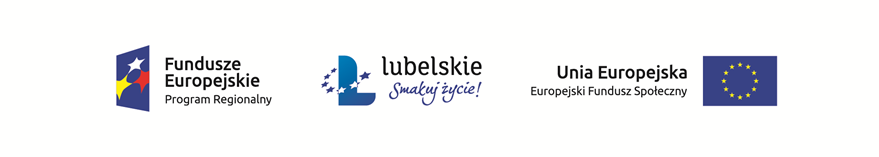 Załącznik nr 4 do umowy: Wzór oświadczenia uczestnika.OŚWIADCZENIE UCZESTNIKA PROJEKTU O WYRAŻENIU ZGODY NA PRZETWARZANIE DANYCH OSOBOWYCH W ZBIORACH:ZBIÓR NR 1: Uczestnicy projektów dofinansowanych z Europejskiego Funduszu Społecznego w ramach Regionalnego Programu Operacyjnego Województwa Lubelskiego 2014-2020,ZBIÓR NR 2: Centralny  system teleinformatyczny wspierający realizację programów operacyjnych.W związku z przystąpieniem do projektu pn. ……………wyrażam zgodę na przetwarzanie moich danych osobowych oraz oświadczam, że przyjmuję do wiadomości, iż:administratorem moich danych osobowych jest odpowiednio: Województwo Lubelskie z siedzibą w Lublinie przy ul. Artura Grottgera 4 dla zbioru nr 1.Minister właściwy do spraw rozwoju regionalnego z siedzibą w Warszawie, Pl. Trzech Krzyży 3/5  dla zbioru nr 2.podstawę prawną przetwarzania moich danych osobowych stanowi art. 23 ust. 1 pkt 2 oraz art. 27 ust. 2 pkt 1 i 2 ustawy z dnia 29 sierpnia 1997 r. o ochronie danych osobowych (Dz. U. z 2015 r. poz. 2135 z późn. zm.) – dane osobowe są niezbędne dla realizacji Regionalnego Programu Operacyjnego Województwa Lubelskiego na lata 2014-2020 na podstawie: Rozporządzenia Parlamentu Europejskiego i Rady (UE) NR 1303/2013 z dnia 17 grudnia 2013 r.,Rozporządzenia Parlamentu Europejskiego i Rady (UE) Nr 1304/2013 z dnia 17 grudnia 2013 r., Ustawy z dnia 11 lipca 2014 r. o zasadach realizacji programów w zakresie polityki spójności finansowanych w perspektywie finansowej 2014–2020 (Dz. U. z 2016 r., poz. 217.),rozporządzenia wykonawczego Komisji (UE) nr 1011/2014 z dnia 22 września 2014 r.Wytycznych w zakresie monitorowania postępu rzeczowego realizacji programów operacyjnych na lata 2014-2020 (MIiR/H 2014-2020/13(01)/04/2015),Wytycznych w zakresie warunków gromadzenia i przekazywania danych w postaci elektronicznej na lata 2014-2020 (MIiR/H 2014-2020/6(01)/03/2015),moje dane osobowe będą przetwarzane wyłącznie w celu: udzielenia wsparcia uczestnikom projektu z uwzględnieniem rekrutacji, działań informacyjnych, monitorowania, sprawozdawczości, ewaluacji, kontroli i audytu prowadzonych w zakresie projektu – dotyczy zbioru nr 1.zarządzania, kontroli, audytu, ewaluacji, sprawozdawczości i raportowania w ramach Programu oraz zapewnienia realizacji obowiązku informacyjnego dotyczącego przekazywania do publicznej wiadomości informacji o podmiotach uzyskujących wsparcie z funduszy polityki spójności w ramach Programu – dotyczy zbioru nr 2.podanie danych jest dobrowolne, aczkolwiek odmowa ich podania jest równoznaczna z brakiem możliwości otrzymania wsparcia w ramach projektu,w ciągu 4 tygodni po zakończeniu udziału w projekcie udostępnię dane dot. mojego statusu na rynku pracy oraz informacje nt. udziału w kształceniu lub szkoleniu oraz uzyskania kwalifikacji lub nabycia kompetencji,w ciągu trzech miesięcy po zakończeniu udziału w projekcie udostępnię dane dot. mojego statusu na rynku pracy,mam prawo dostępu do treści swoich danych i ich poprawiania.Załącznik nr 5 do umowy: Wzór upoważnienia do przetwarzania danych osobowychUPOWAŻNIENIE Nr______
DO PRZETWARZANIA DANYCH OSOBOWYCH Z dniem [_________________________] r., na podstawie art. 37 w związku z art. 31 ustawy z dnia 29 sierpnia 1997 r. o ochronie danych osobowych (Dz. U. z 2015 r. poz. 2135, z późn. zm.), upoważniam [___________________________________________] do przetwarzania danych osobowych w zbiorze pn. [___________________________________________]. Login w systemie służącym do przetwarzania danych osobowych oraz nazwa systemu (jeżeli dotyczy):  [___________________]
Upoważnienie wygasa z chwilą ustania Pana/Pani* stosunku prawnego z [______________] lub z chwilą jego odwołania.
_________________________________
Czytelny podpis, osoby upoważnionej do wydawania i odwoływania upoważnień.*niepotrzebne skreślićOświadczam, że zapoznałem/am się z przepisami dotyczącymi ochrony danych osobowych, w tym z ustawą z dnia 29 sierpnia 1997 r. o ochronie danych osobowych (Dz. U. z 2015 r. poz. 2135, z późn. zm.), a także z obowiązującymi w [___________________] Polityką bezpieczeństwa ochrony danych osobowych oraz Instrukcją zarządzania systemem informatycznym służącym do przetwarzania danych osobowych i zobowiązuję się do przestrzegania zasad przetwarzania danych osobowych określonych w tych dokumentach.Zobowiązuję się do zachowania w tajemnicy przetwarzanych danych osobowych, z którymi zapoznałem/am się oraz sposobów ich zabezpieczania, zarówno w okresie trwania umowy jak również po ustania stosunku prawnego łączącego mnie z [___________________].                                               ….….…………………………………………Czytelny podpis osoby składającej oświadczenieUpoważnienie otrzymałem/am    …………………………………                                                                                                                         (miejscowość, data, podpis)Załącznik nr 6 do umowy: Wzór odwołania upoważnienia do przetwarzania danych osobowychODWOŁANIE UPOWAŻNIENIA Nr ______
DO PRZETWARZANIA DANYCH OSOBOWYCH Z dniem [___________________] r., na podstawie art. 37 w związku z art. 31 ustawy z dnia 29 sierpnia 1997 r. o ochronie danych osobowych (Dz. U. z 2015 r. poz. 2135, z późn. zm.), odwołuję upoważnienie Pana/Pani* [_____________________________]  do przetwarzania danych osobowych w zbiorze [___________________] wydane w dniu [___________________] ….…………………………………………Czytelny podpis osoby, upoważnionej do wydawania i odwoływania upoważnień.…………………………………  (miejscowość, data)*niepotrzebne skreślićZałącznik nr 8 do umowy: Lista osób uprawnionych do reprezentowania Beneficjenta w zakresie obsługi SL2014.………………………………………..(nazwa Beneficjenta, nr projektu).......................................................           (miejscowość i data)Lista osób uprawnionych do reprezentowania Beneficjenta w zakresie obsługi SL2014……………………………………………..Podpis BeneficjentaZałącznik nr 9 do umowy: Wnioski o nadanie/zmianę/wycofanie dostępu dla osoby uprawnionejWniosek o nadanie/zmianę dostępu dla osoby uprawnionej w ramach SL2014Wnioskowany zakres uprawnień w SL2014:* Osoba/Osoby uprawnione do reprezentowania Beneficjenta (np. prokurent, członek zarządu, itd.)Wniosek o wycofanie dostępu dla osoby uprawnionej w ramach SL2014* Osoba/Osoby uprawnione do reprezentowania Beneficjenta (np. prokurent, członek zarządu, itd.)Nazwiska i imionaData urodzeniaAdres zamieszkania lub pobytuNr ewidencyjny PESELNumer Identyfikacji PodatkowejMiejsce pracyZawódWykształcenieNumer telefonuPłećWiek w chwili przystąpienia do projektuAdres do kontaktuAdres emailObszar wg stopnia urbanizacji (DEGURBA)Nr telefonu do kontaktuStatus osoby na rynku pracy w chwili przystąpienia do projektuMiejsce zatrudnieniaStatus uczestnika projektu tj.: przynależność do mniejszości narodowej,migrantów, obce pochodzenie, bezdomność i wykluczenie mieszkaniowe, niepełnosprawność, sytuacja gospodarstwa domowego uczestnika, niekorzystna sytuacja społecznaPochodzenie etniczneStan zdrowiaLp.NazwaUżytkownicy Centralnego systemu teleinformatycznego ze strony beneficjentów/partnerów projektów (osoby uprawnione do podejmowania decyzji wiążących w imieniu Beneficjenta/Partnera)1Imię2Nazwisko3Telefon4Adres e-mail5Kraj6PESELWnioskodawcy1Nazwa wnioskodawcy2Forma prawna3Forma własności4NIP5Kraj6Adres:UlicaNr budynkuNr lokaluKod pocztowy Miejscowość TelefonFaxAdres e-mailBeneficjenci/Partnerzy1Nazwa Beneficjenta/Partnera2Forma prawna Beneficjenta/Partnera3Forma własności4NIP5REGON6Adres:UlicaNr budynku Nr lokaluKod pocztowy Miejscowość TelefonFaxAdres e-mail7Kraj6Numer rachunku Beneficjenta/odbiorcyLp.Nazwa1Kraj2Nazwa instytucji3NIP4Typ instytucji5Województwo6Powiat7Gmina8Miejscowość9Ulica10Nr budynku11Nr lokalu12Kod pocztowy13Obszar wg stopnia urbanizacji (DEGURBA)15Telefon kontaktowy16Adres e-mail17Data rozpoczęcia udziału w projekcie18Data zakończenia udziału w projekcie19Czy wsparciem zostali objęci pracownicy instytucji20Rodzaj przyznanego wsparcia21Data rozpoczęcia udziału we wsparciu22Data zakończenia udziału we wsparciuLp.Nazwa1Kraj2Rodzaj uczestnika3Nazwa instytucji4Imię5Nazwisko6PESEL7Płeć8Wiek w chwili przystępowania do projektu6Wykształcenie9Województwo10Powiat11Gmina12Miejscowość14Ulica15Nr budynku16Nr lokalu17Kod pocztowy18Obszar wg stopnia urbanizacji (DEGURBA)19Telefon kontaktowy20Adres e-mail21Data rozpoczęcia udziału w projekcie22Data zakończenia udziału w projekcie23Status osoby na rynku pracy w chwili przystąpienia do projektu24Wykonywany zawód25Zatrudniony w (miejsce zatrudnienia)26Sytuacja osoby w momencie zakończenia udziału w projekcie27Inne rezultaty dotyczące osób młodych (dotyczy IZM - Inicjatywy na rzecz Zatrudnienia Młodych)28Zakończenie udziału osoby w projekcie zgodnie z zaplanowaną dla niej ścieżką uczestnictwa29Rodzaj przyznanego wsparcia30Data rozpoczęcia udziału we wsparciu31Data zakończenia udziału we wsparciu32Data założenia działalności gospodarczej33Kwota przyznanych środków na założenie działalności gospodarczej34PKD założonej działalności gospodarczej35Osoba należąca do mniejszości narodowej lub etnicznej, migrant, osoba obcego pochodzenia36Osoba bezdomna lub dotknięta wykluczeniem z dostępu do mieszkań37Osoba z niepełnosprawnościami38Osoba przebywająca w gospodarstwie domowym bez osób pracujących39W tym: w gospodarstwie domowym z dziećmi pozostającymi na utrzymaniu40Osoba żyjąca w gospodarstwie składającym się z jednej osoby dorosłej i dzieci pozostających na utrzymaniu41Osoba w innej niekorzystnej sytuacji społecznej (innej niż wymienione powyżej)Lp.Nazwa1Imię2Nazwisko3Kraj4PESEL5Forma zaangażowania6Okres zaangażowania w projekcie7Wymiar czasu pracy8StanowiskoLp.Nazwa1Nazwa wykonawcy2Kraj3NIP wykonawcyRokKwartałMiesiącMiesiącWydatki ogółemWydatki kwalifikowalne(dofinansowanie)DofinansowanieDofinansowanieDofinansowanieZROSuma kwartał ISuma kwartał ISuma kwartał ISuma kwartał IISuma kwartał IISuma kwartał IISuma kwartał IIISuma kwartał IIISuma kwartał IIISuma kwartał IVSuma kwartał IVSuma kwartał IVRazem dla rok XXXXRazem dla rok XXXXRazem dla rok XXXXRazem dla rok XXXXOgółemOgółemOgółemOgółemKwota dofinansowania ogółem
 (w zł)Nr transzyWydatki  ogółem 
w tym: - wydatki inwestycyjne- wydatki bieżące…..……………………………………………………..……………………………………………MIEJSCOWOŚĆ I DATACZYTELNY PODPIS UCZESTNIKA PROJEKTULp.Imię i NazwiskoAdres e-mailNr telefonu1.2.Dane Beneficjenta:Dane Beneficjenta:KrajNazwa Beneficjenta NIP BeneficjentaNr projektuDane osoby uprawnionej:Dane osoby uprawnionej:KrajPESELNazwiskoImięAdres e-mailOświadczenie osoby uprawnionej:Ja, niżej podpisany/a   ………………….          ……………………..………  oświadczam, że:                                          Imię                                         NazwiskoZapoznałem się z Regulaminem bezpieczeństwa informacji przetwarzanych w aplikacji głównej centralnego systemu teleinformatycznego i zobowiązuję się do jego przestrzegania.………………………………………………………………….Data, Podpis osoby uprawnionejAplikacja obsługi wniosków o płatność, w tym:Wnioski o płatność Korespondencja Harmonogram płatnościMonitorowanie uczestników projektuZamówienia publicznePersonel projektuOświadczenie Beneficjenta:Oświadczenie Beneficjenta:Oświadczam, że wszystkie działania w SL2014, podejmowane przez osoby uprawnione zgodnie z niniejszym załącznikiem będą działaniami podejmowanymi w imieniu i na rzecz ……………………..…(nazwa beneficjenta).Oświadczam, że wszystkie działania w SL2014, podejmowane przez osoby uprawnione zgodnie z niniejszym załącznikiem będą działaniami podejmowanymi w imieniu i na rzecz ……………………..…(nazwa beneficjenta).Data sporządzenia wnioskuPodpis Beneficjenta*Dane Beneficjenta:Dane Beneficjenta:KrajNazwa Beneficjenta NIP BeneficjentaNr projektuDane osoby uprawnionej:Dane osoby uprawnionej:KrajPESELNazwiskoImięAdres e-mailData sporządzenia wnioskuPodpis Beneficjenta*